รายงานการควบคุมภายในประจำปีงบประมาณ ๒๕๖๒(ระหว่างวันที่ ๑ ตุลาคม ๒๕๖๑ ถึง วันที่ ๓๐ กันยายน ๒๕๖๒)ตามหลักเกณฑ์กระทรวงการคลังว่าด้วยมาตรฐานและหลักเกณฑ์ปฏิบัติการควบคุมภายในสำหรับหน่วยงานของรัฐ พ.ศ. ๒๕๖๑องค์การบริหารส่วนตำบลหนองบอนอำเภอเมืองสระแก้ว  จังหวัดสระแก้ว คำนำ		มาตรา 79 แห่งพระราชบัญญัติวินัยการเงินการคลังของรัฐ พ.ศ. 2561 มีผลบังคับใช้เมื่อวันที่ ๒๐ เมษายน ๒๕๖๑ บัญญัติให้หน่วยงานของรัฐจัดให้มีการตรวจสอบภายใน การควบคุมภายใน และการบริหารจัดการความเสี่ยง โดยให้ถือปฏิบัติตามมาตรฐานและหลักเกณฑ์ที่กระทรวงการคลังกำหนด ตามบทบัญญัติดังกล่าวกระทรวงการคลังจึงได้กำหนดหลักเกณฑ์กระทรวงการคลังว่าด้วยมาตรฐานและหลักเกณฑ์ปฏิบัติการควบคุมภายในสำหรับหน่วยงานของรัฐ พ.ศ. ๒๕๖๑ โดยมีผลบังคับใช้เมื่อวันที่ ๔ ตุลาคม ๒๕๖๑ ให้หน่วยงานของรัฐถือปฏิบัติตามหนังสือกระทรวงการคลัง ด่วนมากที่ กค ๐๔๐๙.๓/ว ๑๐๕ ลงวันที่          ๕ ตุลาคม ๒๕๖๑ เรื่อง หลักเกณฑ์กระทรวงการคลังว่าด้วยมาตรฐานและหลักเกณฑ์ปฏิบัติการควบคุมภายในสำหรับหน่วยงานของรัฐ พ.ศ. ๒๕๖๑	เพื่อให้เกิดความเชื่อมั่นอย่างสมเหตุสมผลและบรรลุวัตถุประสงค์ด้านการดำเนินงาน ด้านการรายงาน ด้านการปฏิบัติตามกฎหมาย ระเบียบข้อบังคับและด้านการบริหารงาน ตามบทบัญญัติแห่งรัฐธรรมนูญและพระราชบัญญัติวินัยการเงินการคลังของรัฐ พ.ศ. 2561(ชื่อองค์กรปกครองส่วนท้องถิ่น)จึงได้นำหลักเกณฑ์กระทรวงการคลังว่าด้วยมาตรฐานและหลักเกณฑ์ปฏิบัติการควบคุมภายในสำหรับหน่วยงานของรัฐ พ.ศ. ๒๕๖๑ มาเป็นกรอบแนวทางในการกำหนด ประเมินและปรับปรุงระบบการรายงานผลการประเมินการควบคุมภายใน ประจำปีงบประมาณ พ.ศ. 25๖๒เป็นต้นไป องค์การบริหารส่วนตำบลหนองบอนพฤศจิกายน  ๒๕๖๒สารบัญบทที่ 1 ส่วนนำ	ที่ตั้งของหมู่บ้านหรือตำบล	ตำบลหนองบอน  ตั้งอยู่ภาคตะวันออกของประเทศไทยอยู่ทางทิศเหนือของอำเภอเมืองสระแก้วมีลักษณะเป็นที่ราบ  ส่วนใหญ่เป็นเขตป่าสงวนเสื่อมโทรม มีลำคลองพระปรงไหลผ่านเหมาะสำหรับที่จะทำการเกษตรเนื่องจากมีน้ำใช้ เพียงพอตลอดปี โดยอาณาเขตติดต่อดังนี้ทิศเหนือ	มีอาณาเขตติดต่อกับ ตำบลท่าแยก  อำเภอเมืองสระแก้ว จังหวัดสระแก้วทิศใต้		มีอาณาเขตติดต่อกับ เทศบาลเมืองสระแก้ว อำเภอเมืองสระแก้ว จังหวัดสระแก้วทิศตะวันออก	มีอาณาเขตติดต่อกับ ตำบลโนนหมากเค็ง อำเภอวัฒนานคร จังหวัดสระแก้ว  ทิศตะวันตก	มีอาณาเขตติดต่อกับ ตำบลโคกปี่ฆ้อง  อำเภอเมืองสระแก้ว  จังหวัดสระแก้วในเขตตำบลหนองบอนมีสภาพพื้นที่ส่วนใหญ่เป็นที่ราบลุ่ม ซึ่งมีพื้นที่บางแห่งมีสภาพเป็นดินทราย  ในบางพื้นที่มีสระน้ำสาธารณะขนาดใหญ่และฝายกักเก็บน้ำ ซึ่งสามารถใช้เป็นสถานที่ท่องเที่ยวได้                ยุทธศาสตร์การพัฒนา                 องค์การบริหารส่วนตำบลหนองบอน แบ่งยุทธศาสตร์การพัฒนาออกเป็น 6 ยุทธศาสตร์ ดังนี้1. ยุทธศาสตร์การพัฒนาด้านโครงสร้างพื้นฐาน2. ยุทธศาสตร์การพัฒนาด้านเศรษฐกิจ3. ยุทธศาสตร์การพัฒนาด้านการการศึกษา ศาสนา และวัฒนธรรม4. ยุทธศาสตร์การพัฒนาด้านสิ่งแวดล้อม5. ยุทธศาสตร์การพัฒนาด้านแหล่งน้ำเพื่อการเกษตร6. ยุทธศาสตร์การพัฒนาด้านคุณภาพชีวิต สังคม และการบริหารจัดการ             วิสัยทัศน์“หนองบอนน่าอยู่ เฟื่องฟูการเกษตร เขตท่องเที่ยวธรรมชาติ”             พันธกิจ               ตำบลหนองบอน มุ่งหวังเป็นอย่างยิ่งที่จะพัฒนาท้องถิ่นให้เจริญก้าวหน้า ซึ่งจะส่งผลให้ประชาชนมีความเป็นอยู่ที่ดี และสะดวกสบายมากยิ่งขึ้น จึงได้กำหนดเป้าประสงค์เพื่อให้สามารถดำเนินการจัดกิจกรรมต่างๆ บรรลุตามพันธกิจและวิสัยทัศน์ที่กำหนด ดังนี้1. เพื่อพัฒนาด้านโครงสร้างพื้นฐาน2. เพื่อพัฒนาด้านเศรษฐกิจ3. เพื่อพัฒนาด้านการการศึกษา ศาสนา และวัฒนธรรม4. เพื่อพัฒนาด้านสิ่งแวดล้อม5. เพื่อพัฒนาด้านแหล่งน้ำเพื่อการเกษตร6. เพื่อพัฒนาด้านคุณภาพชีวิต สังคม และการบริหารจัดการ/จุดมุ่งหมาย...             จุดมุ่งหมายการพัฒนา1. เพื่อพัฒนาด้านโครงสร้างพื้นฐาน2. เพื่อพัฒนาด้านเศรษฐกิจ3. เพื่อพัฒนาด้านการการศึกษา ศาสนา และวัฒนธรรม4. เพื่อพัฒนาด้านสิ่งแวดล้อม5. เพื่อพัฒนาด้านแหล่งน้ำเพื่อการเกษตร6. เพื่อพัฒนาด้านคุณภาพชีวิต สังคม และการบริหารจัดการการวิเคราะห์จุดแข็ง จุดอ่อน โอกาส ภัยคุกคาม ในการดำเนินการตามภารกิจ SWOT ดังนี้๑.การวิเคราะห์จุดแข็ง (Strength = S)  สามารถสรุปเป็นข้อๆ ดังนี้	๑. ผู้บริหารมีวิสัยทัศน์การพัฒนาที่ครอบคลุมปัญหาความต้องการของชุมชน และเคารพกฎกติกา  ระเบียบกฎหมาย  ยอมรับความเป็นจริงและแก้ไขปัญหาภายใต้ภาวะของข้อจำกัดได้เป็นอย่างดี	2.  สมาชิกสภาท้องถิ่น มีความรู้และเข้าใจบทบาทอำนาจหน้าที่และมีความกระตือรือร้นต่อการแก้ไขปัญหาและพัฒนาท้องถิ่นเป็นอย่างดี	3.  พนักงานส่วนตำบล  ลูกจ้าง  และพนักงานจ้าง  ยอมรับแนวทางการบริหารและปฏิบัติตามบทบาทอำนาจหน้าที่ที่ได้รับมอบหมายภายใต้บทบัญญัติแห่งกฎหมาย และมีโอกาสได้แสดงความคิดเห็นในการมีส่วนร่วมของการดำเนินงานทุกขั้นตอน	4.  องค์การบริหารส่วนตำบลหนองบอน มีการบริหารจัดการเรื่องแผนฯ และงบประมาณภายใต้ความเข้าใจตรงกันในบทบาทอำนาจหน้าที่ของทุกภาคส่วนในตำบลคือประชาคม ผู้บริหารท้องถิ่น  สมาชิกสภาท้องถิ่น  ส่วนราชการจังหวัด  อำเภอ  โดยทุกฝ่ายยึดมั่นในระเบียบกฎหมายโดยเคร่งครัด	5.  สภาพสิ่งแวดล้อมทางการบริหาร ได้แก่ อุปกรณ์ อาคาร สถานที่ ระบบคมนาคมสาธารณูปโภค สาธารณูปการ สวัสดิการ การบริหารงานบุคคล อยู่บนพื้นฐานของความเหมาะสมความสำเร็จร่วมกัน มุ่งวัตถุประสงค์ของงาน ลดขั้นตอนการบริหารโดยการประสานงานภายใน และมอบหมายอย่างเป็นระบบ ตรวจสอบและควบคุมภายใต้กระบวนการที่เป็นที่ยอมรับกันได้	๖. องค์กรอยู่ใกล้ชิดประชาชน  รู้ปัญหาความต้องการของพื้นที่เป็นอย่างดี  มีงบประมาณสามารถบริหารจัดการเองได้ตามแผนงาน	๗. เครือข่ายสัญญาณโทรศัพท์/อินเตอร์เน็ตเข้าถึงครอบคลุมทุกพื้นที่ทำให้ง่ายต่อการติดต่อสื่อสาร ประสานงานและพัฒนา๒.การวิเคราะห์จุดอ่อน  (Weakness  = W ) สามารถสรุปเป็นข้อๆ ดังนี้	๑. งบประมาณที่ได้รับจัดสรร และจัดเก็บเองไม่เพียงพอแก่การบริหารงาน	๒.บุคลากรผู้ปฏิบัติงานไม่เพียงพอแก่การปฏิบัติงาน	๓.บุคลากรผู้ปฏิบัติงานที่มีอยู่ขาดประสบการณ์และความรู้ในการปฏิบัติงาน อันเป็นเหตุให้ถูกทักท้วงจากผู้ตรวจสอบบ่อยครั้ง จึงจำเป็นต้องส่งเสริมให้เข้ารับการฝึกอบรมอย่างต่อเนื่อง	๔.ปัญหาน้ำท่วม ในหน้าฝนช่วงฤดูน้ำหลาก	๕.ปัญหาเรื่องวิถีชีวิตของชุมชนที่เปลี่ยนแปลงไปเพราะการรับวัฒนธรรมของต่างชาติเข้ามา	๖.เส้นทางการคมนาคมยังไม่สะดวกเท่าที่ควร ถนนขรุขระ เป็นหลุมเป็นบ่อ	๗.ความปลอดภัยในชีวิตและทรัพย์สินของประชาชนยังไม่ดีเท่าที่ควร	๘. ประชาชนมีรายได้ไม่เพียงพอแก่การดำรงชีพ เนื่องจากเป็นสังคมเกษตร๓.การวิเคราะห์โอกาส (Opportunity = O) สามารถสรุปเป็นข้อๆ ดังนี้1. ทำให้มีการซื้อขายเปลี่ยนมืออสังหาริมทรัพย์สำหรับการอยู่อาศัยมากขึ้น  และผู้ที่เข้ามาประกอบกิจการในพื้นที่อย่างต่อเนื่องมีมากขึ้น ส่งผลต่อการจัดภาษีและรายได้จากการจดทะเบียนนิติกรรม  สร้างรายได้ให้ท้องถิ่นมากขึ้น2. พื้นที่ตำบลหนองบอน  มีสภาพภูมิประเทศเหมาะสมแก่การเกษตร  เช่น การปลูกพืช  ปลูกต้นไม้เศรษฐกิจ หรือเลี้ยงสัตว์  จึงมีความเหมาะสมที่จะเป็นฐานการผลิตทางด้านเพื่อการบริโภคของคนส่วนใหญ่ในพื้นที่3. ตำบลหนองบอน  มีสถานศึกษา  การสาธารณูปโภคและการคมนาคมที่ดีทั้งตำบล  มีการขยายตัวของชุมชนเข้ามาอยู่อาศัยหนาแน่นมากขึ้น4. เป็นเส้นทางผ่านเข้าสู่แหล่งท่องเที่ยวที่สำคัญและมีชื่อเสียง อุทยานแห่งชาติปางสีดา ซึ่งอยู่ไม่ห่างไกลจากจังหวัดมากจนเกิน  จึงเหมาะสมที่นักท่องเที่ยวจะเดินทางเข้ามาพักผ่อนหย่อนใจหรือแวะเที่ยวชมหาซื้อสินค้าทางการเกษตรหรือผลิตภัณฑ์ชุมชน ซึ่งเป็นฐานรายได้ทางเศรษฐกิจท้องถิ่นได้อย่างสม่ำเสมอ๔. การวิเคราะห์ปัญหาอุปสรรคหรือข้อจำกัด  (Threat  = T)  สามารถสรุปเป็นข้อ ๆ ดังนี้๑.มีเรื่องของผลประโยชน์จากการบริหารงานทำให้คุณภาพของงานไม่เต็มที่๒.ประชาชนรอคอยและคาดหวังให้ท้องถิ่นแก้ไขปัญหาให้ โดยลดการพึ่งตนเองลง๓.การประสานขอรับการสนับสนุนไม่มีความแน่นอนว่าจะได้รับการพิจารณาช่วยเหลือการเปลี่ยนแปลงทางการเมือง  ทำให้นโยบายต่างๆเปลี่ยนไปประกาศคุณธรรม จริยธรรมของข้าราชการหรือพนักงานส่วนท้องถิ่นและลูกจ้าง พนักงานจ้างจริยธรรมตามจรรยาบรรณในวิชาชีพ          “จรรยาบรรณ” หมายถึง ประมวลความประพฤติผู้ประกอบอาชีพการงานแต่ละอย่างกำหนดขึ้นเพื่อรักษาและส่งเสริมเกียรติคุณชื่อเสียง และฐานะของสมาชิก ซึ่งอาจเขียนเป็นลายลักษณ์อักษรหรือไม่ก็ได้ดังนั้นจรรยาบรรณ จึงถือว่าเป็นมาตรฐานทางจริยธรรม ศีลธรรม ที่แต่ละอาชีพกำหนดขึ้น หากปฏิบัติตามมาตรฐานดังกล่าวถือว่าเป็นมาตรฐานที่ดีเหมาะสม สำหรับพนักงานส่วนตำบล  ซึ่งถือว่าเป็นข้าราชการประเภทหนึ่ง ดังนั้นควรจะถือปฏิบัติตามจรรยาบรรณของข้าราชการ ซึ่งได้กำหนดไว้ดังนี้จรรยาบรรณต่อตนเอง	๑.๑ พนักงานส่วนตำบลพึ่งเป็นผู้มีศีลธรรมอันดี และประพฤติตนให้เหมาะสมกับการเป็นพนักงานส่วนตำบล เช่นอย่างน้อยต้องถือศีล	๑.๒ พนักงานส่วนตำบลพึงใช้วิชาชีพในการปฏิบัติหน้าที่ราชการด้วยความซื่อสัตย์และไม่แสวงหาประโยชน์โดยมิชอบ เช่น ไม่เรียกเปอร์เซ็นต์จากโครงการต่างๆ	๑.๓ พนักงานส่วนตำบลพึงมีทัศนคติที่ดีและพัฒนาตนเองให้มีคุณธรรม จริยธรรม รวมทั้งเพิ่มพูนความรู้ ความสามารถ และทักษะในการทำงานเพื่อให้การปฏิบัติหน้าที่ราชการมีประสิทธิภาพ ประสิทธิผลมากขึ้น ต้องหมั่นศึกษาหาความรู้ โดยการเข้ารับการฝึกอบรมต่างๆ ตามที่ทางราชการจัดให้๒.จรรยาบรรณต่อหน่วยงาน๒.๑ พนักงานส่วนตำบลพึงปฏิบัติหน้าที่ราชการด้วยความสุจริต เสมอภาคและปราศจากอคติ เช่น ให้การบริการแก่ประชาชนผู้บริการอย่างเสมอภาค๒.๒ พนักงานส่วนตำบลพึงปฏิบัติหน้าที่ราชการอย่างเต็มกำลังความสามารถ รอบครอบรวดเร็วขยันหมั่นเพียร  ถูกต้องสมเหตุสมผล  โดยคำนึงถึงผลประโยชน์ของทางราชการไม่ใช่เห็นแก่ประชาชนส่วนตัว หรือคณะผู้บริหารขององค์การบริหารส่วนตำบล๒.๓ พนักงานส่วนตำบลพึงปฏิบัติเป็นผู้ตรงต่อเวลา และใช้เวลาราชการให้เป็นประโยชน์ต่อทางราชการอย่างเต็มที่ เช่น ต้องมาปฏิบัติงานตรงเวลาและอุทิศเวลาให้แก่ทางราชการอย่างเต็มที่๒.๔ พนักงานส่วนตำบลดูแลรักษาและใช้ทรัพย์สินของทางราชการอย่างประหยัดสุดคุ้มค่า    โดยระมัดระวังมิให้เสียหาย หรือสิ้นเปลืองเยี่ยงวิญญูชนจะพึงปฏิบัติต่อทรัพย์สินของตนเอง เช่น ใช้ทรัพย์สินของทางราชการอย่างประหยัดและดูแลรักษาให้เกิดประโยชน์สูงสุด๓.จรรยาบรรณต่อผู้บังคับบัญชา ผู้อยู่ใต้บังคับบัญชา และผู้ร่วมงาน๓.๑ พนักงานส่วนตำบลพึงมีความรับผิดชอบในการปฏิบัติงาน การให้ความร่วมมือช่วยเหลือกลุ่มงานของตน ทั้งในด้านการให้ความคิดเห็น การช่วยทำงานและการแก้ปัญหาร่วมกันรวมทั้งการเสนอแนะในสิ่งที่เห็นว่าจะมีประโยชน์ต่อการพัฒนางานในความรับผิดชอบด้วย๓.๒ พนักงานส่วนตำบลซึ่งเป็นผู้บังคับบัญชาพึงดูแลเอาใจใส่ผู้อยู่ใต้บังคับบัญชา ทั้งในด้านการปฏิบัติงาน  ขวัญกำลังใจ สวัสดิการ และยอมรับฟังความคิดเห็นของผูใต้บังคับบัญชา ตลอดจนปกครองผู้อยู่ใต้บังคับบัญชาด้วยหลักการและเหตุผลที่ถูกต้องตามทำนอง๓.๓ พนักงานส่วนตำบลพึงช่วยเหลือเกื้อกูลกันในทางที่ชอบรวมทั้งส่งเสริมสนับสนุนให้เกิดความสามัคคี ร่วมแรงร่วมใจในบรรดาผู้ร่วมงานในการปฏิบัติหน้าที่เพื่อประโยชน์ส่วนรวม๓.๔ พนักงานส่วนตำบลพึงปฏิบัติต่อผู้ร่วมงานตลอดจนผู้เกี่ยวข้องด้วยความสุภาพ มีน้ำใจมนุษย์สัมพันธ์อันดี๓.๕ พนักงานส่วนตำบลละเว้นจากการนำผลงานของผู้อื่นมาเป็นของตน๔.จรรยาบรรณต่อประชาชนและสังคม๔.๑ พนักงานส่วนตำบลพึงให้บริการประชาชนอย่างเต็มกำลังความสามารถ ด้วยความเป็นธรรม เอื้อเฟื้อมีน้ำใจ และใช้กิริยาวาจาที่สุภาพอ่อนโยน เมื่อเห็นว่าเรื่องใดไม่สามารถปฏิบัติได้ หรือไม่อยู่ในอำนาจหน้าที่ของตนจะต้องปฏิบัติ ควรชี้แจงเหตุผลหรือแนะนำให้ติดต่อยังหน่วยงานหรือบุคคลซึ่งตนทราบว่ามีอำนาจหน้าที่เกี่ยวกับเรื่องนั้น ๆ ต่อไป๔.๒ พนักงานส่วนตำบลพึงประพฤติตนให้เป็นที่เชื่อถือของบุคคลทั่วไป๔.๓ พนักงานส่วนตำบลพึงละเว้นจากการรับทรัพย์สินหรือประโยชน์อื่นใด ซึ่งมีมูลค่าเกินปกติวิสัยที่วิญญูชนจะให้กันโดยเสน่หาจากผู้มาติดต่อราชการ หรือผู้ซึ่งอาจได้รับประโยชน์จากการปฏิบัติหน้าที่ราชการนั้น หากได้รับไว้แล้วและทราบภายหลังว่า ทรัพย์สินหรือประโยชน์อื่นใดที่รับไว้มีมูลค่าเกินปกติวิสัย ก็ให้รายงานผู้บังคับบัญชาทราบโดยเร็ว เพื่อดำเนินการตามสมควรแก่กรณี5.ประกาศคุณธรรม จริยธรรมของพนักงานส่วนตำบล          	ตามที่รัฐธรรมนูญแห่งราชอาณาจักรไทย มาตรา ๗๗ กำหนดให้รัฐจัดทำมาตรฐานทางคุณธรรมและจริยธรรมของข้าราชการและพนักงานหรือลูกจ้างอื่นของรัฐ เพื่อป้องกันการทุจริตและประพฤติมิชอบ และเสริมสร้างประสิทธิภาพในการปฏิบัติหน้าที่ ประกอบกับคณะกรรมการมาตรฐานการบริหารงานบุคคลส่วนท้องถิ่น ได้มีประกาศ เรื่อง มาตรฐานทางคุณธรรมและจริยธรรมของข้าราชการ พนักงาน และลูกจ้างขององค์กรปกครองส่วนท้องถิ่น เพื่อให้ ข้าราชการ พนักงาน และลูกจ้างขององค์กรปกครองส่วนท้องถิ่น โดยทั่วไปยึดถือเป็นหลักการและแนวทางปฏิบัติ ในการกำกับความประพฤติของตน  ดังนี้๑) พึงดำรงตนให้ตั้งมั่นอยู่ในศีลธรรม ปฏิบัติหน้าที่ด้วยความซื่อสัตย์ สุจริต เสียสละ และมีความรับผิดชอบ๒) พึงปฏิบัติหน้าที่อย่างเปิดเผย โปร่งใส  พร้อมให้ตรวจสอบ๓) พึงให้บริการด้วยความเสมอภาค สะดวก รวดเร็ว มีอัธยาศัยไมตรี โดยยึดประโยชน์ของประชาชนเป็นหลัก๔) พึงปฏิบัติหน้าที่โดยยึดผลสัมฤทธิ์ของงานอย่างคุ้มค่า๕) พึงพัฒนาทักษะ  ความรู้  ความสามารถ  และตนเอง ให้ทันสมัยอยู่เสมอ		พนักงานส่วนตำบล ลูกจ้างขององค์การบริหารส่วนตำบลหนองบอน จะพึงปฏิบัติหน้าที่ด้วยความซื่อสัตย์ สุจริต อย่างเต็มกำลังความสามารถ ด้วยความรอบคอบ รวดเร็ว ขยันหมั่นเพียร โดยคำนึงถึงประโยชน์ของราชการ และให้บริการประชาชนอย่างเสมอภาค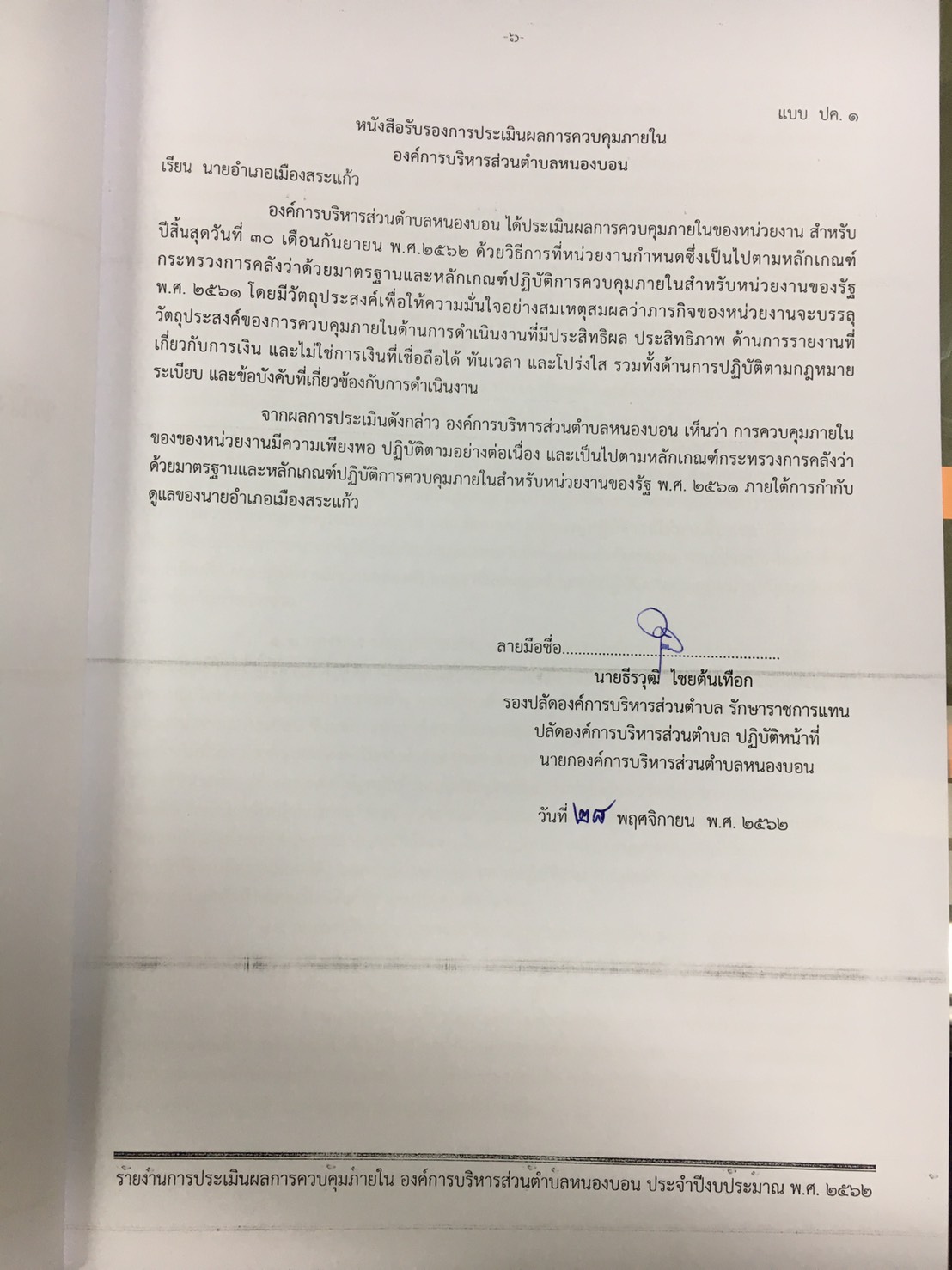 1. ความเสี่ยงที่มีอยู่ที่ต้องกำหนดปรับปรุงการควบคุมภายใน ดังนี้	1.1 สำนักปลัด ผลการประเมิน พบว่า สำนักปลัด องค์การบริหารส่วนตำบลหนองบอนความเสี่ยงที่มีอยู่คือ ความเสี่ยงด้านการจัดทำแผนพัฒนาท้องถิ่น ด้านการจัดเอกสารให้เป็นไปตามระเบียบสำนักนายกรัฐมนตรีว่าด้วยงานสารบรรณ ด้านการบริหารบุคคล ด้านการขึ้นทะเบียนของผู้สูงอายุ ด้านการป้องกันและบรรเทาสาธารณภัย และด้านระบบการวางฎีกา ในการปฏิบัติงานตามกฎหมาย/กฎระเบียบ      ซึ่งผลกระทบที่เกิดจากความเสี่ยงที่มีอยู่ทำให้ระบบการควบคุมภายใน/ตรวจสอบภายในไม่มีประสิทธิภาพทำให้มีการเบิกจ่ายเงินผิดพลาดคลาดเคลื่อน  มาตรการจัดการความเสี่ยงคือ ผู้บริหารควรให้ความสำคัญในระบบตรวจสอบให้มากขึ้น/มอบหมายผู้มีความรู้เฉพาะทาง มีความชำนาญและทักษะในระบบการตรวจสอบปฏิบัติหน้าที่ตรวจสอบ และส่งเสริมและพัฒนาความรู้ผู้ปฏิบัติหน้าที่ตรวจสอบ ตัวชี้วัดความเสี่ยงได้แก่              การปฏิบัติงานมีความคล่องตัว ลดความผิดพลาดด้านการปฏิบัติงานตามกฎหมาย กฎระเบียบที่เกี่ยวข้อง 1.2 กองคลัง ผลการประเมิน พบว่า กองคลัง องค์การบริหารส่วนตำบลหนองบอน      มีความเสี่ยงที่มีอยู่คือ ความเสี่ยงด้านงานพัฒนาและจัดเก็บรายได้ ความเสี่ยงด้านงานพัสดุและทรัพย์สิน   ความเสี่ยงด้านงานการเงินและบัญชี ซึ่งต้องปฏิบัติงานตามกฎหมาย/กฎระเบียบ ที่มีผลกระทบที่เกิดจากความเสี่ยงที่มีอยู่ คือ ความไม่ชัดเจนด้านกฎหมาย ทำให้ต้องใช้ดุลพินิจในการตีความ ส่งผลต่อการปฏิบัติตามกฎหมาย กฎ ระเบียบ ข้อบังคับต่าง ๆ ไม่ต้องถูกต้อง และไม่ปฏิบัติตาม มาตรการจัดการความเสี่ยงได้แก่ ผู้บริหารควรให้ความสำคัญในการส่งเสริม และพัฒนาความรู้ของผู้ปฏิบัติงานให้มากขึ้น เช่น ให้เจ้าหน้าที่ผู้ปฏิบัติงานเข้ารับการอบรมเพื่อให้รู้ระเบียบ กฎหมายมากยิ่งขึ้นและเท่าทันต่อเหตุการณ์ปัจจุบัน โดยตัวชี้วัดความเสี่ยงคือ การปฏิบัติงานมีความคล่องตัว ลดความผิดพลาดด้านการปฏิบัติงานตามกฎหมาย/กฎระเบียบที่เกี่ยวข้องกับการเบิกจ่าย1.3 กองช่าง ผลการประเมิน พบว่า กองช่าง องค์การบริหารส่วนตำบลหนองบอน  ความเสี่ยงด้านงานบริหารทั่วไป  ความเสี่ยงงานด้านออกแบบและควบคุมอาคาร ความเสี่ยงด้านงานประสานสาธารณูปโภค ความเสี่ยงด้านงานก่อสร้าง ความเสี่ยงด้านงานผังเมือง ที่มีอยู่คือการควบคุมงานไม่เป็นไปตามแผนงาน ตามแบบแปลน ซึ่งผลกระทบที่เกิดจากความเสี่ยงที่มีอยู่คือ การปฏิบัติงานด้านการควบคุมการก่อสร้างไม่ทั่วถึง ขาดความคล่องตัวในการสำรวจ ประสานงาน ควบคุมงานของโครงการต่าง ๆ ทำให้เกิดความล่าช้ากับงานที่ต้องทำและส่งผลให้ถูกทักท้วงและเรียกเงินคืนจากหน่วยงานตรวจสอบ มาตรการจัดการความเสี่ยงคือ จัดทำแผนดำเนินการก่อสร้างอย่างเหมาะสม และสรรหาบุคลากรผู้มีความชำนาญแทนตำแหน่งที่ว่างให้ครบถ้วน เพื่อจะได้มอบหมายงานที่ชัดเจนเกิดประสิทธิภาพในงานมากขึ้น ตัวชี้วัดความเสี่ยงคือ           การปฏิบัติงานมีความคล่องตัว ลดความผิดพลาดด้านการปฏิบัติงาน งานก่อสร้างเป็นไปตามมาตรฐานงานก่อสร้าง ไม่ถูกทักท้วงและเรียกเงินคืนจากหน่วยงานตรวจสอบ1.4 กองการศึกษา ศาสนาและวัฒนธรรม ผลการประเมิน พบว่า กองการศึกษา ศาสนา และวัฒนธรรม องค์การบริหารส่วนตำบลหนองบอน ความเสี่ยงด้านการจัดทำหลักสูตรสถานศึกษาและแผน จัดประสบการณ์ ความเสี่ยงด้านสภาพภูมิทัศน์ศูนย์พัฒนาเด็กเล็กบ้านหน้าสถานี ที่มีอยู่คือซึ่งผลกระทบที่เกิดจากความเสี่ยงที่มีอยู่คือ งานบางอย่างเกิดความล่าช้า ไม่ทันต่อเวลา มาตรฐานจัดการความเสี่ยงคือ         ศูนย์พัฒนาเด็กเล็กบ้านหน้าสถานี ยังไม่ได้ปรับปรุงหลักสูตรสถานศึกษาและแผนจัดประสบการณ์ให้สอดคล้องกับหลักสูตรการศึกษาปฐมวัย พ.ศ.2560 ตัวชี้วัดความเสี่ยงคือ การปฏิบัติงานมีความคล่องตัว ลดความผิดพลาดด้านการปฏิบัติงานตามกฎหมาย/กฎระเบียบที่เกี่ยวข้อง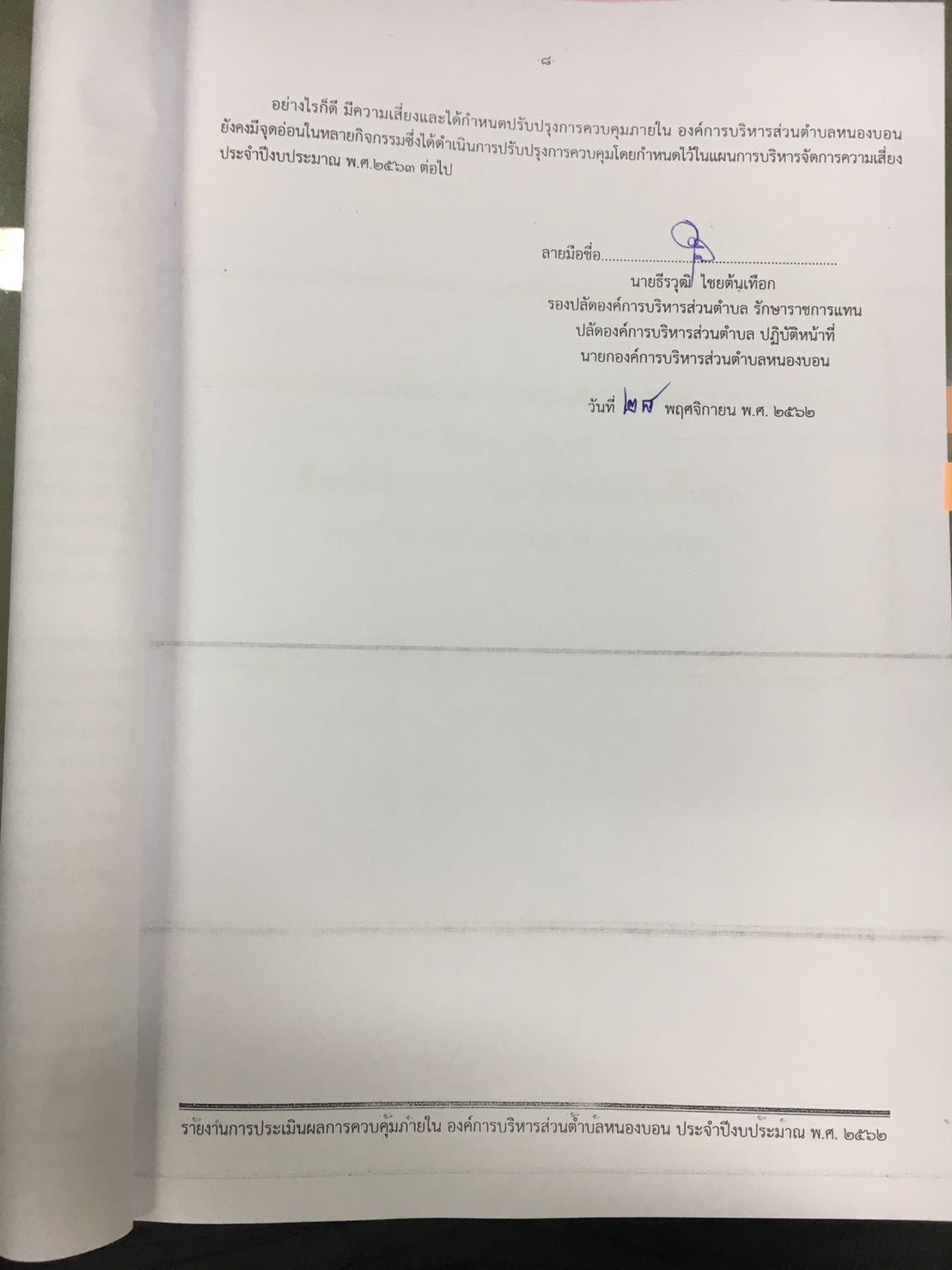 -- แบบ ปค.4ชื่อหน่วยงานองค์การบริหารส่วนตำบลหนองบอนรายงานการประเมินองค์ประกอบของการควบคุมภายในสำหรับระยะเวลาดำเนินงานสิ้นสุด ณ วันที่ ๓๐ กันยายน ๒๕6๒แบบ ปค.4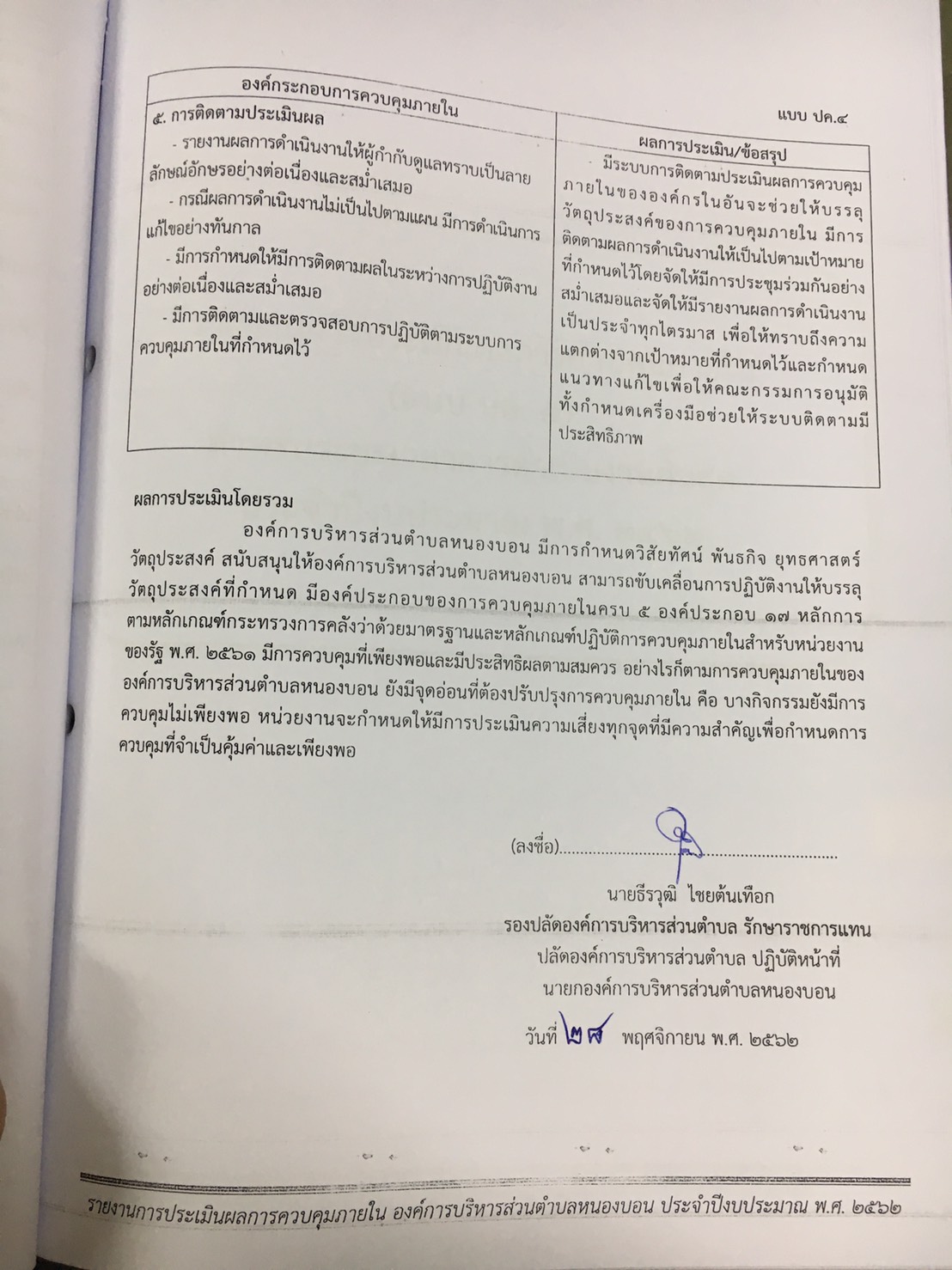 องค์การบริหารส่วนตำบลหนองบอน  อำเภอเมืองสระแก้ว  จังหวัดสระแก้วรายงานการประเมินผลการควบคุมภายในสำหรับระยะเวลาการดำเนินงานสิ้นสุด ประจำปีงบประมาณ พ.ศ. ๒๕๖๒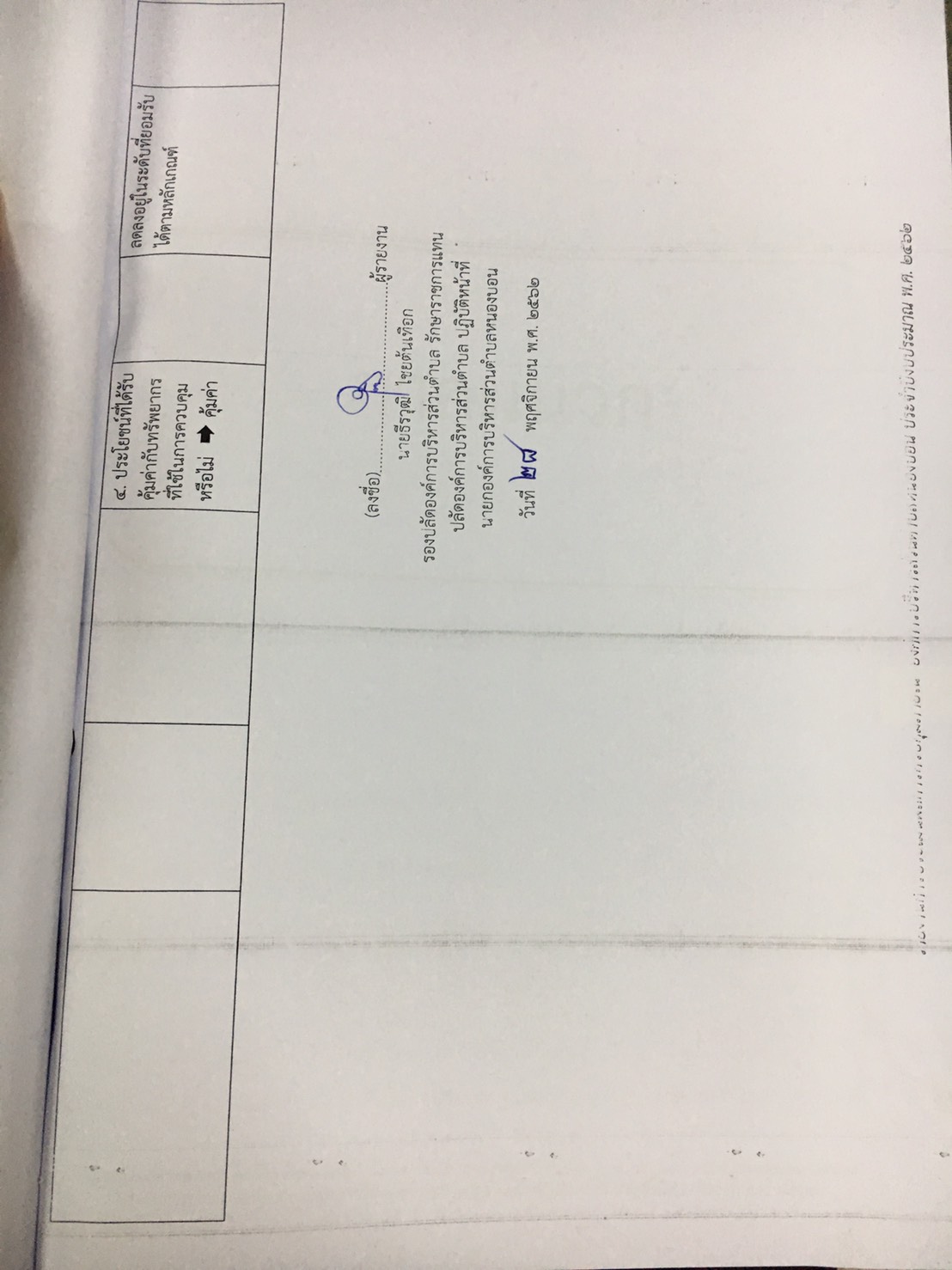 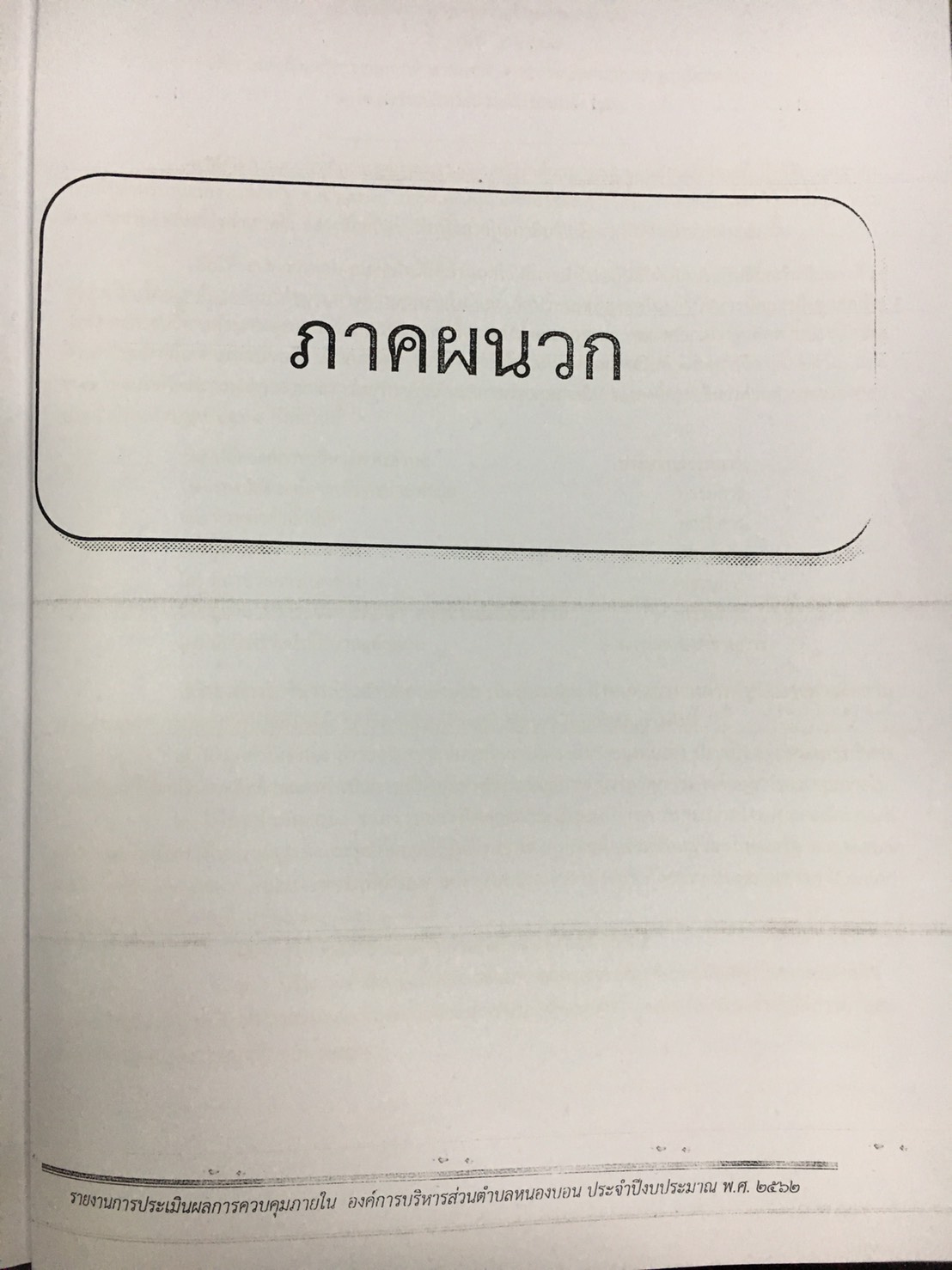 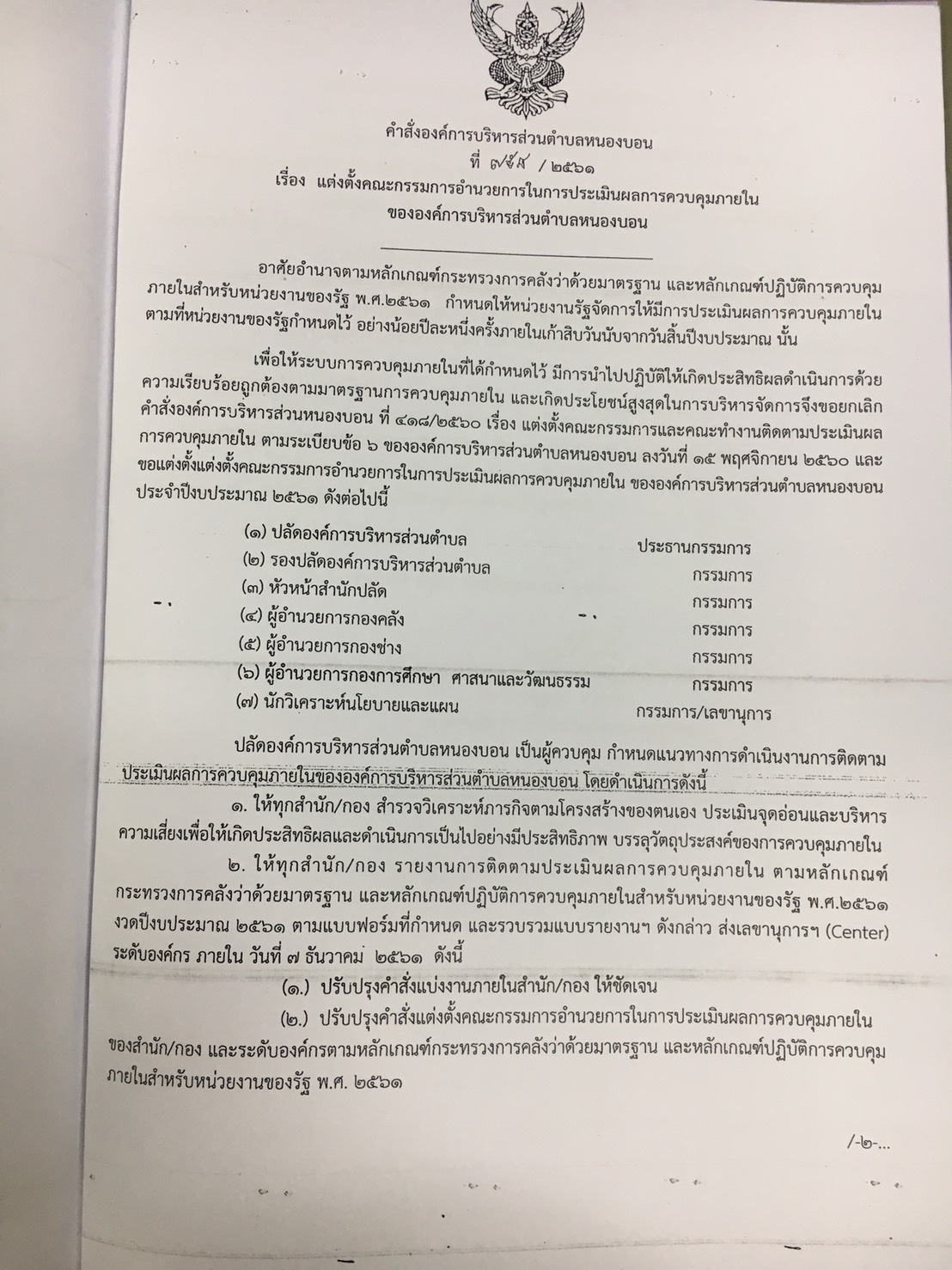 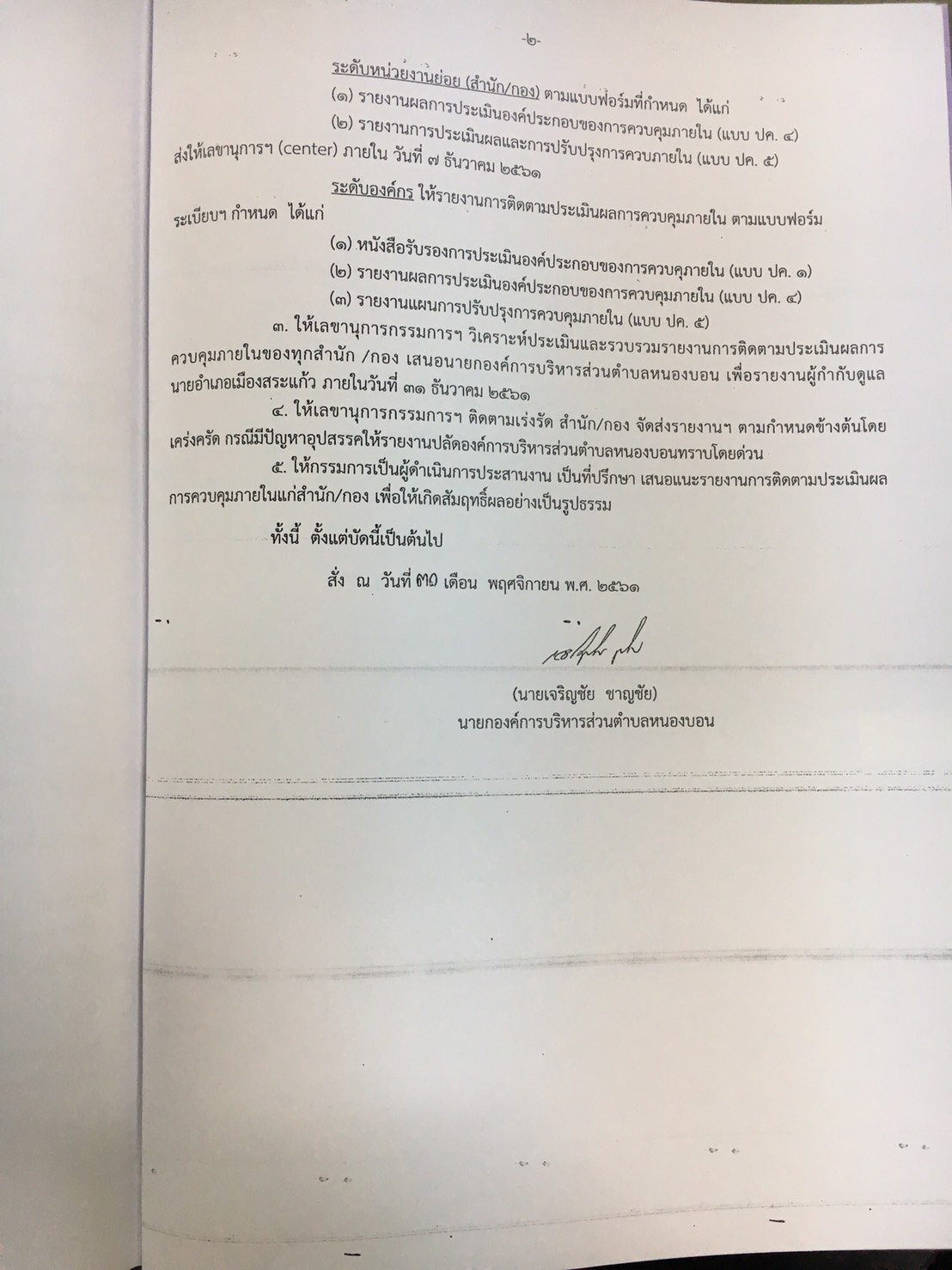 หน้าหน้าหน้าคำนำคำนำสารบัญสารบัญบทที่ 1	ส่วนนำบทที่ 1	ส่วนนำ- ประวัติความเป็นมา๑- ยุทธศาสตร์การพัฒนา๑- วิสัยทัศน์๑- พันธกิจ- จุดมุ่งหมายการพัฒนา- การวิเคราะห์จุดแข็ง จุดอ่อน โอกาส ภัยคุกคาม ในการดำเนินการตามภารกิจSWOTการวิเคราะห์จุดแข็ง (Strength=S)การวิเคราะห์จุดอ่อน (Weakness = W)การวิเคราะห์โอกาส (Opportunity = O)การวิเคราะห์ปัญหาอุปสรรคหรือข้อจำกัด (Threat=T)- ประกาศคุณธรรม จริยธรรมของข้าราชการหรือพนักงานส่วนท้องถิ่นและลูกจ้างจริยธรรมตามจรรยาบรรณในวิชาชีพ๑. จรรยาบรรณต่อตนเอง๒. จรรยาบรรณต่อหน่วยงาน๓. จรรยาบรรณต่อผู้บังคับบัญชา ผู้อยู่ใต้บังคับบัญชา  และผู้ร่วมงาน๔. จรรยาบรรณต่อประชาชนและสังคม๕. ประกาศคุณธรรม จริยธรรมของพนักงานส่วนตำบล๒๒๓๓๔๔๔๕๕๕5บทที่ 2	ส่วนสำคัญ   - หนังสือรับรองการประเมินผลการควบคุมภายใน (แบบ ปค. ๑)ภาคผนวก- คำสั่งองค์การบริหารส่วนตำบลหนองบอน ที่ 785/๒๕๖๑ ลงวันที่ 30 พฤศจิกายน ๒๕๖๑ เรื่อง แต่งตั้งคณะกรรมการอำนวยการในการประเมินผลการควบคุมภายในองค์การบริหารส่วนตำบลหนองบอน บทที่ 2	ส่วนสำคัญ   - หนังสือรับรองการประเมินผลการควบคุมภายใน (แบบ ปค. ๑)ภาคผนวก- คำสั่งองค์การบริหารส่วนตำบลหนองบอน ที่ 785/๒๕๖๑ ลงวันที่ 30 พฤศจิกายน ๒๕๖๑ เรื่อง แต่งตั้งคณะกรรมการอำนวยการในการประเมินผลการควบคุมภายในองค์การบริหารส่วนตำบลหนองบอน  6 9 ๒2 6 9 ๒2 6 9 ๒2องค์กระกอบการควบคุมภายในผลการประเมิน/ข้อสรุปสำนักปลัด๑. สภาพแวดล้อมการควบคุม    ๑.๑ กิจกรรมการจัดทำแผนพัฒนาท้องถิ่นขององค์การบริหารส่วนตำบลหนองบอน ในการจัดทำแผนพัฒนาท้องถิ่น ประชาชนส่วนใหญ่ในพื้นที่ตำบลหนองบอน รับทราบถึงประโยชน์ของการเข้ามามีส่วนร่วมค่อนข้างน้อย ไม่ค่อยให้ความสำคัญในการเข้าร่วมการจัดเวทีประชุมประชาคมในการจัดทำแผนต่าง ๆ และประชาชนส่วนใหญ่รู้สึกว่าเป็นการเสียเวลาในการเข้าร่วมประชุมประชาคมฯ   ๑.2) กิจกรรมการจัดเก็บเอกสารให้เป็นไปตามระเบียบสำนักนายกรัฐมนตรี    1.2.1 เอกสารมีจำนวนมากไม่มีการทำลายเอกสารเก่า   1.2.2 ไม่มีตู้เก็บเอกสาร หรือตู้เอกสารมีจำนวนน้อยไม่เพียงพอ   1.2.3 สถานที่แคบ ไม่สามารถขยายห้องได้   1.2.4 สถานที่ที่ใช้จัดเก็บเอกสารยังไม่มีการดำเนินการที่เป็นสัดส่วนและจัดหมวดหมู่ให้ชัดเจนสำนักปลัดข้อสรุป ๑.1 กิจกรรมการจัดทำแผนพัฒนาท้องถิ่น ขององค์การบริหารส่วนตำบลหนองบอน มีการควบคุมที่เพียงพอแล้ว บรรลุวัตถุประสงค์ของการควบคุมภายใน- ประชาชนในเขตตำบลหนองบอน เข้าใจในการออกมามีส่วนในการเข้าร่วมประชุมประชาคมหมู่บ้านเพื่อจัดทำแผน และสนใจที่จะเสนอปัญหาความต้องการของชุมชนที่มีอยู่ในชุมชนได้อย่างชัดเจน- ใช้ข้อมูลจากการติดตามและประเมินผลของคณะกรรมการติดตามและประเมินผลแผนพัฒนาของ อบต.หนองบอน พบว่าการจัดทำแผนฯ สามารถแก้ไขปัญหาและความต้องการของประชาชนได้มากขึ้น 1.2 กิจกรรมการจัดเก็บเอกสารให้เป็นไปตามระเบียบสำนักนายกรัฐมนตรี  เพื่อให้บรรลุวัตถุประสงค์ของการจัดเก็บเอกสารให้เป็นไปตามระเบียบสำนักนายกรัฐมนตรีว่าด้วยงานสารบรรณ พ.ศ. 2526 และที่แก้ไขเพิ่มเติมถึงปัจจุบันองค์กระกอบการควบคุมภายในผลการประเมิน/ข้อสรุปสำนักปลัด๑. สภาพแวดล้อมการควบคุม    1.3) กิจกรรมด้านการบริหารงานบุคคล     1.3.1 การวางแผนด้านอัตรากำลังเกี่ยวกับการสรรหา บรรจุ และแต่งตั้งบุคลากรในหน่วยงานไม่เหมาะสม หรือสอดคล้องกับนโยบาย   1.3.2 ไม่มีการกำหนดแผนอัตรากำลังเพื่อรองรับการเปลี่ยนแปลง   1.3.3 ความไม่โปร่งใสในการสรรหา บรรจุ และแต่งตั้งบุคลากรในหน่วยงานโดยใช้ช่องว่างของกฎ ระเบียบ และข้อบังคับต่างๆ ที่เกี่ยวข้อง   1.3.4 การเข้ารับการฝึกอบรมของพนักงานส่วนตำบลมีการแจ้งจากหน่วยงานที่เกี่ยวข้องให้คัดเลือกผู้เข้ารับการฝึกอบรมให้ตรงตามคุณสมบัติที่กำหนด   1.4) การขึ้นทะเบียนของผู้สูงอายุ ด้วยปัจจุบันกรมส่งเสริมการปกครองท้องถิ่น ได้มีหนังสือสั่งการให้มีการขึ้นทะเบียนผู้สูงอายุเป็นประจำทุก ๆ เดือน ถึงทำให้เจ้าหน้าที่ผู้ที่รับผิดชอบจะต้องมีการตรวจสอบอายุของผู้ที่จะมาขึ้นทะเบียนที่มีช่วงอายุใกล้จะถึง 60 ปีบริบูรณ์ในเดือนนั้น ๆ และจะต้องประสานงานกับงานทะเบียนและบัตรที่อำเภอเมืองสระแก้ว อย่างต่อเนื่อง1.5) การป้องกันและบรรเทาสาธารณภัย ด้วยสภาพพื้นที่องค์การบริหารส่วนตำบลหนองบอน ประกอบด้วยพื้นที่กึ่งเมืองและชนบท ประกอบด้วยพื้นที่ป่าค่อนข้างเยอะบางที่อาจมีเหตุการณ์ภัยพิบัติทางธรรมชาติ และเหตุการณ์ต่างๆดังนั้นทางองค์การบริหารส่วนตำบลหนองบอน จึงต้องได้มีความพร้อมในการรับมือกับสถานการณ์ต่างๆ1.6) งานระบบการวางฎีกา  การจัดทำฎีกาต่างๆ ขององค์การบริหารส่วนตำบลหนองบอน ยังเป็นการจัดทำแบบมือ ซึ่งบางครั้งมีเอกสารฎีกาต่างๆ จำนวนมากอาจทำให้เจ้าหน้าที่ผู้รับผิดชอบดำเนินการด้วยความยากในเนื้องาน หรืออาจทำให้ข้อมูลคาดเคลื่อน จึงต้องมีการจัดทำระบบฎีกา ทั้ง 2 แบบ ทั้งแบบมือ และในระบบ e – laas ด้วยสำนักปลัดข้อสรุป1.3 กิจกรรมด้านการบริหารงานบุคคล วัตถุประสงค์เพื่อให้ได้บุคลากรที่เหมาะสมกับการทำงาน และปฏิบัติงานได้อย่างมีประสิทธิภาพ - เพื่อให้พนักงานส่วนตำบลเข้ารับการฝึกอบรมได้อย่างเหมาะสมกับหลักสูตรตรงตามตำแหน่งและลักษณะงานที่รับผิดชอบ1.4 การขึ้นทะเบียนของผู้สูงอายุ  วัตถุประสงค์เพื่อให้ผู้มีสิทธิได้รับสวัสดิการอย่างครบถ้วนถูกต้องตามระเบียบที่เกี่ยวข้อง และในการเบิกจ่ายเงินสวัสดิการให้แก่ผู้มีสิทธิไม่ว่าจะเป็นการโอนเข้าบัญชีธนาคารต่างๆ และการลงพื้นที่    จ่ายเอง ของเจ้าหน้าที่1.5 การป้องกันและบรรเทาสาธารณภัย วัตถุประสงค์เพื่อให้มีการเตรียมความพร้อมในด้านต่างๆ เพื่อเข้าช่วยเหลือป้องกันและบรรเทาสาธารณภัยให้แก่ประชาชนได้1.6 งานระบบการวางฎีกา วัตถุประสงค์เพื่อให้การจัดทำระบบการวางฎีกาขององค์การบริหารส่วนตำบลหนองบอน  มีความถูกต้องและเป็นระบบ ง่ายต่อการปฏิบัติงานของเจ้าหน้าที่องค์กระกอบการควบคุมภายในผลการประเมิน/ข้อสรุปกองคลัง1.1 งานพัฒนาและจัดเก็บรายได้ความเสี่ยงที่เกิดจากสภาพภายนอก เนื่องจากประชาชนยังขาดความรู้ ความเข้าใจ ในเรื่องการประเมินภาษี        การชำระภาษี และประชาชนบางส่วนชำระภาษีล่าช้าไม่เป็นไปตามระยะเวลาที่กฎหมายกำหนด- ความเสี่ยงที่เกิดจากสภาพแวดล้อมภายใน ในส่วนของงานแผนที่ภาษี ยังไม่ได้ดำเนินการจัดทำแผนที่ภาษี    1.2 งานพัสดุและทรัพย์สิน    ความเสี่ยงที่เกิดจากสภาพภายใน เนื่องจากเจ้าหน้าที่พัสดุไม่คุมพัสดุครุภัณฑ์ให้เป็นปัจจุบันและไม่ตรวจสอบสภาพครุภัณฑ์ประจำปี    1.3 งานการเงินและบัญชี    ความเสี่ยงที่เกิดจากสภาพภายใน เนื่องจากปิดงบประมาณประจำปีไม่ได้กองคลัง1.1 งานพัฒนาและจัดเก็บรายได้การวิเคราะห์ประเมินการควบคุมภายในที่ปรากฏตามโครงสร้างองค์กร ตามคำสั่งแบ่งงานและการมอบหมายหน้าที่ภายในกองคลัง ซึ่งมีภารกิจ 5 งานคือ 1. งานบริหารทั่วไป 2. งานการเงิน    3. งานบัญชี 4. งานพัฒนาและจัดเก็บรายได้   5. งานพัสดุและทะเบียนทรัพย์สิน     โดยวิเคราะห์ประเมินผลตามองค์ประกอบมาตรฐานการควบคุมภายใน ตามระเบียบคณะกรรมการตรวจเงินแผ่นดินว่าด้วยการกำหนดมาตรฐานควบคุมภายใน พ.ศ.2544   ผลการประเมินพบว่า งานพัฒนาและจัดเก็บรายได้ ในส่วนของงานแผนที่ภาษียังไม่ได้ดำเนินการ เนื่องจากขาดบุคลากรที่ปฏิบัติงานโดยตรง จึงมีความเสี่ยงที่ต้องติดตามจึงต้องมีการปรับปรุงบริหารความเสี่ยงต่อไป   1.2 งานพัสดุและทรัพย์สิน- มีความเสี่ยงเจ้าหน้าที่ยังปฏิบัติหน้าที่ไม่รอบครอบรัดกุม ในการควบคุมทรัพย์สิน จึงมีความเสี่ยงที่ต้องติดตามและปรับปรุงบริหารความเสี่ยงต่อไป  1.3 งานการเงินและบัญชี- มีความเสี่ยงเพราะยังปิดงบประมาณประจำปีไม่ได้ จึงต้องการปรับปรุงการบริหารความเสี่ยงต่อไป- การประเมินความเสี่ยงอยู่ในระดับที่เหมาะสม ครอบคลุมทุกด้านมากขึ้นทั้งนี้ต้องอาศัยความร่วมมือจากทุกส่วนในการปฏิบัติตามระเบียบกฎหมายที่เกี่ยวข้องเพื่อให้ไปไหนทิศทางเดียวกันองค์กระกอบการควบคุมภายในผลการประเมิน/ข้อสรุปกองช่างงานบริหารงานทั่วไปงานบริหารงานทั่วไปพบว่าภารกิจประจำมีความเสี่ยงเนื่องจากขาดอุปกรณ์ที่ทันสมัย    1.2 งานด้านออกแบบและควบคุมอาคาร    มีภารกิจทั้งสิ้นพบว่าภารกิจประจำมีความเสี่ยง เนื่องจากบุคลากรไม่เพียงพอ ขาดแคลนนายช่างผังเมือง นายช่างสำรวจ และวัสดุอุปกรณ์ยังขาดแคลนไม่เหมาะสมเพียงพอ    1.3 งานประสานสาธารณูปโภค    มีระบบควบคุมภายในด้านประปา ไฟฟ้าสาธารณะ        มีภารกิจทั้งสิ้น ระบบควบคุมภายในเมื่อสำรวจระบบควบคุมภายในที่มีอยู่เดิมและปรับปรุงจุดอ่อนของระบบการควบคุมภายในยังมีความเสี่ยงหรือจุดอ่อน คือ บุคลากรไม่เพียงพอ อาคารสถานที่ห้องเก็บวัสดุอุปกรณ์ไม่มิดชิดและเพียงพอทำให้วัสดุครุภัณฑ์ชำรุด และไม่มีรถกระเช่าไฟฟ้าในการซ่อมแซมระบบไฟฟ้า ซึ่งจะได้ดำเนินการแก้ไขจุดอ่อนต่อไป ด้านประปา พบว่ายังมีความเสี่ยงหรือจุดอ่อน คือการซ่อมแซมระบบประปาบ่อยครั้ง เนื่องจากมีการวางท่อประปามีความลึกน้อยเกินไป เป็นเหตุให้ท่อประปาถูกรถยนต์และราษฎรขุดดินทำท่อประปาแตกได้รับความเสียหาย และมีแหล่งน้ำดิบมีปริมาณน้ำไม่เพียงพอในการผลิตน้ำประปา   ซึ่งจะได้ดำเนินการปรับปรุงแก้ไขจุดอ่อนต่อไปกองช่าง  1.1 งานบริหารงานทั่วไป  จากการติดตามผลการประเมินความเสี่ยงเนื่องจากขาดแคลนอุปกรณ์ที่ทันสมัย  1.2 งานด้านออกแบบและควบคุมอาคาร  จากการติดตามผลมีความเสี่ยงเนื่องจากบุคลากรไม่เพียงพอ ขาดนายช่างผังเมือง      นายช่างสำรวจ และวัสดุอุปกรณ์ยังขาดแคลนไม่เหมาะสมเพียงพอ โดยองค์การบริหารส่วนตำบลหนองบอน ได้ดำเนินการดังนี้1. ซักซ้อมมอบหมายภารกิจเกี่ยวกับงานที่ปฏิบัติ2. บริหารวัสดุอุปกรณ์และเครื่องมือในการปฏิบัติงาน  1.3 งานประสานสาธารณูปโภค  จากการติดตามผลมีความเสี่ยงเนื่องจากบุคลากรไม่เพียงพอ วัสดุอุปกรณ์ขาดแคลนไม่เหมาะสม เอกสารด้านผังเมืองที่เหมาะสมปลอดภัย โดยองค์การบริหารส่วนตำบลหนองบอน ได้ดำเนินการดังนี้1. บริหารวัสดุอุปกรณ์และเครื่องมือในการปฏิบัติงาน2. จัดจ้างเหมาหรือเพิ่มบุคลากรผู้ช่วยช่างไฟฟ้าองค์กระกอบการควบคุมภายในผลการประเมิน/ข้อสรุปกองช่าง   1.4 งานก่อสร้าง   มีระบบควบคุมภายในด้านการก่อสร้างและบูรณะถนนและข้อมูลของงานก่อสร้าง พบว่ามีภารกิจประจำมีความเสี่ยงเนื่องจากเครื่องมือและอุปกรณ์ในการสำรวจไม่เพียงพอ   1.5 งานผังเมือง    มีระบบควบคุมภายในด้านการผังเมือง พบว่าภารกิจประจำมีความเสี่ยงเนื่องจากบุคลากรเครื่องมือและเอกสารวิชาการด้านผังเมืองไม่เพียงพอ   1.6 ด้านจริยธรรม   ได้กำหนดแนวทางปฏิบัติด้านจริยธรรม และแจ้งบุคลากรทุกคนทราบตามมาตรฐาน คุณธรรม จริยธรรม ของเจ้าหน้าที่ กองการศึกษา ศาสนา และวัฒนธรรม   1.การจัดทำหลักสูตรสถานศึกษาและแผนจัดประสบการณ์1.1 ศูนย์พัฒนาเด็กเล็กบ้านหน้าสถานี ยังไม่ได้ปรับปรุงหลักสูตรสถานศึกษาและแผนจัดประสบการณ์ให้สอดคล้องกับหลักสูตรการศึกษาปฐมวัย พ.ศ.25601.2 บุคลากรในศูนย์พัฒนาเด็กเล็กบ้านหน้าสถานียังขาดความรู้เกี่ยวกับการจัดทำหลักสูตรของสถานศึกษาและแผนการจัดประสบการณ์   2. สภาพภูมิทัศน์ศูนย์พัฒนาเด็กเล็กบ้านหน้าสถานี    สภาพภูมิทัศน์รอบอาคารเรียน และอาคารเรียนยังไม่เอื้อต่อการจัดประสบการณ์และความปลอดภัยแก่เด็กปฐมวัยกองช่าง  1.4 งานก่อสร้าง  จากการติดตามผลการประเมินความเสี่ยงเนื่องจากขาดแคลนเครื่องมือและอุปกรณ์ในการสำรวจโครงการก่อสร้างไม่เพียงพอในการใช้งาน  1.5 งานผังเมือง  จากการติดตามผลมีความเสี่ยงเนื่องจากบุคลากรไม่เพียงพอ และไม่มีสถานที่เก็บเอกสารด้านผังเมืองที่เหมาะสมปลอดภัย โดยองค์การบริหารส่วนตำบลหนองบอน ได้ดำเนินการดังนี้1. ซักซ้อมมอบหมายภารกิจเกี่ยวกับงานที่ปฏิบัติ2. จัดซื้อและบริหารวัสดุอุปกรณ์และเครื่องมือในการปฏิบัติงาน  1.6 ด้านจริยธรรม  หน่วยงานได้กำหนดจรรยาบรรณในการปฏิบัติหน้าที่และแจ้งเป็นหนังสือให้บุคลากรทุกคนทราบ กองการศึกษา ศาสนา และวัฒนธรรม   1.การจัดทำหลักสูตรสถานศึกษาและแผนจัดประสบการณ์- จากการติดตามประเมินความเสี่ยงเนื่องจากบุคลากรยังขาดความรู้ความสามารถในการจัดทำหลักสูตรของสถานศึกษาและแผนการจัดประสบการณ์ให้สอดคล้องกับหลักสูตรการศึกษาปฐมวัย พ.ศ.25602. สภาพภูมิทัศน์ศูนย์พัฒนาเด็กเล็กบ้านหน้าสถานี- สภาพภูมิทัศน์รอบอาคารเรียน และอาคารเรียนยังไม่เอื้อต่อการจัดประสบการณ์และความปลอดภัยแก่เด็กปฐมวัยองค์กระกอบการควบคุมภายในผลการประเมิน/ข้อสรุปสำนักปลัด๒. การประเมินความเสี่ยง    2.๑ กิจกรรมการจัดทำแผนพัฒนาท้องถิ่นขององค์การบริหารส่วนตำบลหนองบอน    การจัดทำแผนพัฒนาท้องถิ่นมีข้อจำกัดในเรื่องของงบประมาณองค์การบริหารส่วนตำบลหนองบอนที่มีอยู่อย่างจำกัดจึงทำให้แผนพัฒนาท้องถิ่นขององค์การบริหารส่วนตำบลหนองบอนไม่สามารถตอบสนองความต้องการของประชาชนได้มากนักและประชาชนไม่ค่อยให้ความสนใจในการออกมามีส่วนร่วมในการประชาคมแผนพัฒนาท้องถิ่น    2.2) กิจกรรมการจัดเก็บเอกสารให้เป็นไปตามระเบียบสำนักนายกรัฐมนตรี    วัตถุประสงค์เพื่อให้การจัดเก็บเอกสารเป็นไปตามระเบียบสำนักนายกรัฐมนตรีว่าด้วยงานสารบรรณ พ.ศ.2526 และที่แก้ไขเพิ่มเติมถึงปัจจุบัน    2.3) กิจกรรมด้านการบริหารงานบุคคล     วัตถุประสงค์เพื่อให้ได้บุคลากรที่เหมาะสมกับการทำงาน และปฏิบัติงานได้อย่างมีประสิทธิภาพ และเพื่อให้พนักงานส่วนตำบลเข้ารับการฝึกอบรมได้อย่างเหมาะสมกับหลักสูตรตรงตามตำแหน่งและลักษณะงานที่รับผิดชอบ    ๒.4) การขึ้นทะเบียนของผู้สูงอายุ     วัตถุประสงค์เพื่อให้ผู้มีสิทธิได้รับสวัสดิการอย่างครบถ้วนถูกต้องตามระเบียบที่เกี่ยวข้อง และในการเบิกจ่ายเงินสวัสดิการให้แก่ผู้มีสิทธิไม่ว่าจะเป็นการโอนเข้าบัญชีธนาคารต่างๆ และการลงพื้นที่จ่ายเอง ของเจ้าหน้าที่ และในการขึ้นทะเบียนผู้สูงอายุ มีการเกิดปัญหาในกรณีที่ผู้สูงอายุไม่อยู่ในพื้นที่บางครั้งก็ไม่ทราบข้อมูลข่าวสารที่ทางองค์การบริหารส่วนตำบลหนองบอน ได้แจ้งประชาสัมพันธ์สำนักปลัด    2.๑ กิจกรรมการจัดทำแผนพัฒนาท้องถิ่นขององค์การบริหารส่วนตำบลหนองบอน    แผนพัฒนาท้องถิ่นไม่ได้จัดลำดับความสำคัญของโครงการ ประชาชนส่วนใหญ่เสนอโครงการมารวมๆ เป็นภาพรวมของหมู่บ้านแต่ไม่เลือกโครงการที่มีความจำเป็นเร่งด่วน เพราะงบประมาณในแต่ละปีมีค่อนข้างจำกัด2.2) กิจกรรมการจัดเก็บเอกสารให้เป็นไปตามระเบียบสำนักนายกรัฐมนตรี- เจ้าหน้าที่ขาดความรู้ ทักษะ ความรับผิดชอบในการปฏิบัติงานและการใช้คอมพิวเตอร์2.3) กิจกรรมด้านการบริหารงานบุคคล- เจ้าหน้าที่ขาดความรู้ ทักษะ ความรับผิดชอบในการปฏิบัติงานและการศึกษาระเบียบข้อบังคับต่างๆ ที่บังคับใช้๒.4) การขึ้นทะเบียนของผู้สูงอายุ   มีการควบคุมที่เพียงพอแล้วบรรลุวัตถุประสงค์การควบคุมภายใน- มีการประสานข้อมูลรายชื่อผู้ที่มีอายุจะครบ 60 ปีบริบูรณ์จากงานทะเบียนและบัตร อำเภอเมืองสระแก้วอย่างต่อเนื่องและเป็นปัจจุบัน และในภาพรวมมีกิจกรรมควบคุมที่เหมาะสมเพียงพอ และสอดคล้องกับกระบวนการบริหารความเสี่ยงตามสมควรโดยกิจกรรมควบคุมเป็นส่วนหนึ่งของการปฏิบัติงานตามปกติโดยผู้บริหาร และหัวหน้างานกำกับดูแลให้มีการปฏิบัติตามอย่างเคร่งครัดองค์กระกอบการควบคุมภายในผลการประเมิน/ข้อสรุป    2.5) การป้องกันและบรรเทาสาธารณภัย      วัตถุประสงค์เพื่อให้มีการเตรียมความพร้อมในด้านต่างๆ เพื่อเข้าช่วยเหลือป้องกันและบรรเทาสาธารณภัยให้แก่ประชาชนได้   2.6) งานระบบการวางฎีกา    วัตถุประสงค์เพื่อให้การจัดทำระบบการวางฎีกาขององค์การบริหารส่วนตำบลหนองบอน  มีความถูกต้องและเป็นระบบ ง่ายต่อการปฏิบัติงานของเจ้าหน้าที่กองคลัง  2.1 งานพัฒนาและจัดเก็บรายได้  การประเมินความเสี่ยงด้านงานพัฒนาและจัดเก็บรายได้ พบว่าได้มีการบริการจัดเก็บภาษีนอกสถานที่เพื่อให้บริการความรู้ ความเข้าใจ ในเรื่องภาษีต่างๆ ในส่วนของงานแผนที่ภาษีจะต้องสรรหาบุคลากรในการปฏิบัติหน้าที่โดยตรง  2.2 งานพัสดุและทรัพย์สิน  การประเมินความเสี่ยงของงานพัสดุและทรัพย์สิน เจ้าหน้าที่ได้ดำเนินการคุมทะเบียนพัสดุครุภัณฑ์และแต่งตั้งคณะกรรมการตรวจสอบพัสดุประจำปี  2.3 งานการเงินและบัญชี  การประเมินความเสี่ยงหากมีความจำเป็นต้องใช้เงินสะสมทำให้ไม่สามารถใช้จ่ายเงินสะสมได้กองช่าง  2.1 กิจกรรมงานไฟฟ้า และประปา  วัสดุ อุปกรณ์ ไม่เพียงพอในการซ่อมแซมบำรุงรักษา     การปฏิบัติงานล่าช้าไม่เพียงพอต่อการบริการประชาชน  2.2 กิจกรรมงานสาธารณูปโภคน้ำประปา  ขาดวัสดุอุปกรณ์ เครื่องมือ เครื่องจักร ไม่เพียงพอทำให้การปฏิบัติงานไม่บรรลุเป้าหมายเท่าที่ควร   2.5) การป้องกันและบรรเทาสาธารณภัย   จากการติดตามผลการประเมินความเสี่ยงเนื่องจากขาดแคลนเครื่องมือและอุปกรณ์ในการป้องกันและบรรเทาสาธารณภัย   2.6) งานระบบการวางฎีกา   ควรมอบหมายให้เจ้าหน้าที่เข้ารับการฝึกอบรม ประชุม สัมมนา เรื่องที่เกี่ยวข้องและจัดทำรายงานการอบรม ประชุมสัมมนาให้ผู้บังคับบัญชาทราบ เพื่อจะทำให้เจ้าหน้าที่ได้รับความรู้และแนวทางการปฏิบัติงานกองคลัง   การประเมินความเสี่ยงอยู่ในระดับที่เหมาะสมครอบคลุมทุกด้านมากขึ้น ทั้งนี้ต้องอาศัยความร่วมมือจากทุกส่วนในการปฏิบัติตามระเบียบฯ กองช่าง   ได้มีการกำหนดแนวทางในการปฏิบัติงาน เพื่อความปลอดภัยเป็นการป้องกันอุบัติเหตุในการปฏิบัติงาน เนื่องจากเครื่องมืออุปกรณ์ต่างๆ ไม่เพียงพอองค์กระกอบการควบคุมภายในผลการประเมิน/ข้อสรุปกองการศึกษา ศาสนา และวัฒนธรรม  2.1 การจัดทำหลักสูตรสถานศึกษาและแผนจัดประสบการณ์2.1.1 ศูนย์พัฒนาเด็กเล็กบ้านหน้าสถานี ยังไม่ได้ปรับปรุงหลักสูตรสถานศึกษาและแผนจัดประสบการณ์ให้สอดคล้องกับหลักสูตรการศึกษาปฐมวัย พ.ศ.25602.1.2 บุคลากรในศูนย์พัฒนาเด็กเล็กบ้านหน้าสถานียังขาดความรู้เกี่ยวกับการจัดทำหลักสูตรของสถานศึกษาและแผนการจัดประสบการณ์   2.2. สภาพภูมิทัศน์ศูนย์พัฒนาเด็กเล็กบ้านหน้าสถานี    สภาพภูมิทัศน์รอบอาคารเรียน และอาคารเรียนยังไม่เอื้อต่อการจัดประสบการณ์และความปลอดภัยแก่เด็กปฐมวัยกองการศึกษา ศาสนา และวัฒนธรรม ได้มีการกำหนดแนวทางในการแก้ไขปัญหาโดยให้เจ้าหน้าที่ผู้รับผิดชอบเข้ารับการฝึกอบรมเพื่อให้มีความรู้ในการปฏิบัติงาน การจัดทำแผนจัดประสบการณ์ให้สอดคล้องกับหลักสูตรการศึกษาปฐมวัย พ.ศ.2560 องค์กระกอบการควบคุมภายในผลการประเมิน/ข้อสรุปสำนักปลัด๓. กิจกรรมการควบคุม๓.๑) การจัดทำแผนพัฒนาท้องถิ่น ขององค์การบริหารส่วนตำบลหนองบอน - จัดทำแผนพัฒนาท้องถิ่น ตามขั้นตอนในระเบียบกระทรวงมหาดไทย ว่าด้วยการจัดทำแผนพัฒนาท้องถิ่น  พ.ศ. ๒๕๔๘ และแก้ไขเพิ่มเติมจนถึงปัจจุบันอย่างเคร่งครัด- แต่งตั้งคณะกรรมการต่าง ๆ ตามระเบียบฯ- ประชาสัมพันธ์ให้ประชาชนรับทราบถึงประโยชน์ในการเข้าร่วมโครงการ/กิจกรรมที่ร่วมกันแสดงความคิดเห็นในการพัฒนาท้องถิ่นของตน- ออกหนังสือเชิญทุกภาคส่วนเข้าร่วมแสดงความคิดเห็น และขอความร่วมมือในการจัดเวทีประชุมประชาคมระดับหมู่บ้าน และระดับตำบล3.2) กิจกรรมการจัดเก็บเอกสารให้เป็นไปตามระเบียบสำนักนายกรัฐมนตรี3.3) กิจกรรมด้านการบริหารงานบุคคลสำนักปลัด3.1 ในภาพรวมมีกิจกรรมควบคุมที่เหมาะสมเพียงพอ และสอดคล้องกับกระบวนการบริหารความเสี่ยงตามสมควรโดยกิจกรรมควบคุมเป็นส่วนหนึ่งของการปฏิบัติงานตามปกติโดยผู้บริหาร และหัวหน้างานกำกับดูแลให้มีการปฏิบัติตามอย่างเคร่งครัด3.2) กิจกรรมการจัดเก็บเอกสารให้เป็นไปตามระเบียบสำนักนายกรัฐมนตรี1. จัดทำแผนผังการจัดสำนักงานอย่างชัดเจน2. สำรวจเอกสารเก่า และแต่งตั้งคณะกรรมการเพื่อทำลายเอกสาร3. จัดหมวดหมู่ของเอกสารให้ชัดเจน และจัดทำทะเบียนคุมเพื่อสืบค้นง่าย4. กำชับให้เจ้าหน้าที่ศึกษาและทำความเข้าใจเกี่ยวกับภารกิจและลักษณะงานของหน่วยงานต่างๆ ภายในองค์กรและติดตามการเปลี่ยนแปลงต่างๆ ภายในองค์กรอยู่เสมอเพื่อให้สามารถทำงานร่วมกันได้และทดแทนกันได้3.3) กิจกรรมด้านการบริหารงานบุคคล 1. วิเคราะห์แผนการบริหารทรัพยากรบุคคลกับนโยบาย รวมทั้งทบทวนและวางแผนด้านอัตรากำลังให้สอดคล้อง2. กำหนดหลักเกณฑ์และแผนอัตรากำลังสำรองเพื่อรองรับการเปลี่ยนแปลง3. จัดให้มีระบบสารสนเทศด้านบุคลากรของหน่วยงานที่ถูกต้ององค์กระกอบการควบคุมภายในผลการประเมิน/ข้อสรุปสำนักปลัด๓. กิจกรรมการควบคุม๓.4) การขึ้นทะเบียนของผู้สูงอายุ    ประชาสัมพันธ์ให้กับผู้สูงอายุได้รับทราบถึงห้วงระยะเวลาของการขึ้นทะเบียนและสิทธิประโยชน์ต่าง ๆ ที่จะได้รับตามนโยบายของทางรัฐบาล 3.5) การป้องกันและบรรเทาสาธารณภัย   องค์การบริหารส่วนตำบลหนองบอน ได้มีการส่งเสริมพัฒนาศักยภาพให้ความรู้กับสมาชิก อปพร. เป็นประจำทุกปีงบงบประมาณ เพื่อให้สมาชิก อปพร. มีความรู้เกี่ยวกับการป้องกันและบรรเทาสาธารณภัยแก่ประชาชน 3.6) งานระบบการวางฎีกา   วัตถุประสงค์เพื่อให้การจัดทำระบบการวางฎีกาขององค์การบริหารส่วนตำบลหนองบอน  มีความถูกต้องและเป็นระบบ ง่ายต่อการปฏิบัติงานของเจ้าหน้าที่กองคลัง3.1 งานพัฒนาและจัดเก็บรายได้- มีการจัดทำโครงการจัดเก็บภาษีเคลื่อนที่- มีการสรรหาเจ้าพนักงานจัดเก็บรายได้3.2 งานพัสดุและทรัพย์สิน- ได้ลงทะเบียนพัสดุครุภัณฑ์เป็นปัจจุบัน- ได้แต่งตั้งคณะกรรมการตรวจสอบสภาพพัสดุประจำปี3.3 งานการเงินและบัญชี- ได้สรรหาบุคลากรด้านการเงินและบัญชี เพื่อปฏิบัติงานด้านการเงินและบัญชีกองช่าง3.1 กิจกรรมด้านงานไฟฟ้าสาธารณะจัดหาเจ้าหน้าที่เพิ่มเติมเพื่อความสะดวกในการปฏิบัติงาน3.2 กิจกรรมด้านสาธารณูปโภคน้ำประปา จัดซื้อวัสดุอุปกรณ์ เครื่องมือ เพื่ออำนวยความสะดวกในการให้บริการประชาชน3.3 กิจกรรมการควบคุมได้กำหนดขอบเขตอำนาจหน้าที่ในการอนุมัติอย่างชัดเจนเป็นลายลักษณ์อักษร จากจุดเริ่มต้นจนสิ้นสุด ณ จุดใดสำนักปลัด   ในภาพรวมมีกิจกรรมควบคุมที่เหมาะสมเพียงพอ และสอดคล้องกับกระบวนการบริหารความเสี่ยงตามสมควรโดยกิจกรรมควบคุมเป็นส่วนหนึ่งของการปฏิบัติงานตามปกติโดยผู้บริหาร และหัวหน้างานกำกับดูแลให้มีการปฏิบัติตามอย่างเคร่งครัดกองคลัง   กิจกรรมการควบคุมของกองคลัง มีการติดตามตรวจสอบที่เหมาะสม เป็นไปตามระเบียบ กฎหมาย หนังสือสั่งการ โดยมีการควบคุมดูแลจากผู้อำนวยการกองคลัง เพื่อให้ความเสี่ยงที่พบมีการปรับปรุงแก้ไขต่อไปกองช่าง  หน่วยงานกำหนดระดับและขอบเขตของอำนาจหน้าที่ในการอนุมัติอย่างชัดเจน มอบหมายงานในรูปแบบของคำสั่งและแจ้งเวียนให้บุคลากรทราบองค์กระกอบการควบคุมภายในผลการประเมิน/ข้อสรุปกองการศึกษา ศาสนา และวัฒนธรรม  3.1 การจัดทำหลักสูตรสถานศึกษาและแผนจัดประสบการณ์3.1.1 ศูนย์พัฒนาเด็กเล็กบ้านหน้าสถานี ยังไม่ได้ปรับปรุงหลักสูตรสถานศึกษาและแผนจัดประสบการณ์ให้สอดคล้องกับหลักสูตรการศึกษาปฐมวัย พ.ศ.25603.1.2 บุคลากรในศูนย์พัฒนาเด็กเล็กบ้านหน้าสถานียังขาดความรู้เกี่ยวกับการจัดทำหลักสูตรของสถานศึกษาและแผนการจัดประสบการณ์   3.2. สภาพภูมิทัศน์ศูนย์พัฒนาเด็กเล็กบ้านหน้าสถานี    สภาพภูมิทัศน์รอบอาคารเรียน และอาคารเรียนยังไม่เอื้อต่อการจัดประสบการณ์และความปลอดภัยแก่เด็กปฐมวัยกองการศึกษา ศาสนา และวัฒนธรรม   ในภาพรวมมีกิจกรรมควบคุมที่เหมาะสมเพียงพอ และสอดคล้องกับกระบวนการบริหารความเสี่ยงตามสมควรโดยกิจกรรมควบคุมเป็นส่วนหนึ่งของการปฏิบัติงานตามปกติโดยผู้บริหาร และหัวหน้างานกำกับดูแลให้มีการปฏิบัติตามอย่างเคร่งครัดองค์กระกอบการควบคุมภายในผลการประเมิน/ข้อสรุป4. สารสนเทศเพื่อการสื่อสารจัดให้มีระบบสารสนเทศและสายการรายงานสำหรับการบริหารและตัดสินใจของฝ่ายบริหารมีการจัดทำและรวบรวมข้อมูลเกี่ยวกับการดำเนินงานการเงิน และการปฏิบัติตามกฎ ระเบียบ ข้อบังคับ และมติ คณะรัฐมนตรีเป็นปัจจุบันมีการจัดเก็บข้อมูล/เอกสารประกอบการจ่ายเงินและการบันทึกบัญชีไว้ครบถ้วน สมบูรณ์ และเป็นหมวดหมู่มีการรายงานข้อมูลที่จำเป็นทั้งจากภายในและภายนอกให้ผู้บริหารทุกระดับมีระบบการติดต่อสื่อสารทั้งภายในและภายนอกอย่างเพียงพอ เชื่อถือได้ และทันกาลมีการสื่อสารให้พนักงานทุกคนทราบถึงบทบาทหน้าที่ของตนเกี่ยวกับการควบคุมภายใน ปัญหาและจุดอ่อนของการควบคุมภายในที่เกิดขึ้นและแนวทางการแก้ไขโดยเจ้าหน้าที่ผู้ได้รับมอบหมายมีกลไกหรือช่องทางให้พนักงานสามารถเสนอข้อคิดเห็น หรือข้อเสนอแนะในการปรับปรุงการดำเนินงานขององค์กรมีการรับฟังและพิจารณาข้อร้องเรียนจากภายนอก อาทิ สภา ประชาชน หน่วยงานที่เกี่ยวข้องมีสารสนเทศที่เกี่ยวข้องและเชื่อถือได้ในการดำเนินการเกี่ยวกับการควบคุมภายใน ระบบสารสนเทศและการสื่อสารมีความเหมาะสมต่อความต้องการของผู้ใช้ และการบรรลุวัตถุประสงค์ของการควบคุมภายใน มีการนำเทคโนโลยีเข้ามาช่วยในการรวบรวม และประมวลผลข้อมูลได้อย่างรวดเร็วและมีประสิทธิภาพภารกิจตามกฎหมายที่จัดตั้งหน่วยงานของรัฐ หรือภารกิจตามแผนการดำเนินการหรือภารกิจอื่นๆ  ที่สำคัญของหน่วยงานของรัฐ/วัตถุประสงค์ความเสี่ยงการควบคุมภายในที่มีอยู่การประเมินผลการควบคุมภายในความเสี่ยงที่ยังมีอยู่การปรับปรุงการควบคุมภายในหน่วยงานที่รับผิดชอบ    ประกาศเรื่องหลักเกณฑ์และเงื่อนไขเกี่ยวกับการบริหารงานบุคคลขององค์การบริหารส่วนตำบล เมื่อวันที่ ๒๔ ตุลาคม ๒๕๔๕      ข้อ ๒๒๖ องค์การบริหารส่วนตำบลมีอำนาจหน้าที่ตามที่กำหนดในกฎหมายว่าด้วยสภาตำบลและองค์การบริหารส่วนตำบล กฎหมายว่าด้วยการกำหนดแผนและขั้นตอนการกระจายอำนาจให้แก่องค์กรปกครองส่วนท้องถิ่น และกฎหมายอื่นที่กำหนดอำนาจหน้าที่ให้แก่องค์การบริหารส่วนตำบล  องค์การบริหารส่วนตำบลหนองบอน กำหนดโครงสร้างส่วนราชการออกเป็น 4 ส่วนราชการ ภารกิจตามกฎหมายที่จัดตั้งหน่วยงานของรัฐ หรือภารกิจตามแผนการดำเนินการหรือภารกิจอื่นๆ ที่สำคัญของหน่วยงานของรัฐ/วัตถุประสงค์ความเสี่ยงการควบคุมภายในที่มีอยู่การประเมินผลการควบคุมภายในความเสี่ยงที่ยังมีอยู่การปรับปรุงการควบคุมภายในหน่วยงานที่รับผิดชอบสำนักปลัดข้อ 229(๑) แห่งประกาศ เรื่องหลักเกณฑ์และเงื่อนไขเกี่ยวกับการบริหารงานบุคคลขององค์การบริหารส่วนตำบล เมื่อวันที่ ๒๔ ตุลาคม ๒๕๔๕ สำนักงานปลัดองค์การบริหารส่วนตำบลให้มีหน้าที่ความรับผิดชอบเกี่ยวกับราชการทั่วไปขององค์การบริหารส่วนตำบล และราชการที่มิได้กำหนดให้เป็นหน้าที่ของกอง หรือส่วนราชการใดในองค์การบริหารส่วนตำบลโดยเฉพาะ รวมทั้งกำกับและเร่งรัดการปฏิบัติราชการของส่วนราชการในองค์การบริหารส่วนตำบลให้เป็นไปตามนโยบาย แนวทาง และแผนการ ปฏิบัติราชการขององค์การบริหารส่วนตำบลความเสี่ยงในการปฏิบัติตามกฎหมาย ระเบียบ ข้อบังคับที่เกี่ยวข้อง (Compliance Risk) เพื่อลดความเสี่ยงด้านการปฏิบัติงานตามกฎหมาย/กฎระเบียบที่เกี่ยวข้องกับการเบิกจ่าย1. แต่งตั้งผู้ปฏิบัติหน้าที่ตรวจสอบภายใน2. มอบหมายหน้าที่ผู้ปฏิบัติหน้าที่ควบคุมภายใน3. แต่งตั้งคณะทำงานติดตามประเมินผลระบบควบคุมภายในของสำนักปลัด1. การกำหนด/การสั่งการอย่างเป็นทางการให้ปฏิบัติตามการควบคุม  มีการแต่งตั้งคณะทำงานฯ2. มีการปฏิบัติจริงตามการควบคุมหรือไม่   ปฏิบัติจริงตามการควบคุมบ้างเป็นบางครั้งโดยหัวหน้า3. ถ้ามีการปฏิบัติจริง การควบคุมให้งานสำเร็จตามวัตถุประสงค์ที่กำหนดหรือไม่   มี4. ประโยชน์ที่ได้รับคุ้มค่ากับทรัพยากรที่ใช้ในการควบคุมหรือไม่   คุ้มค่าความเสี่ยงด้านการปฏิบัติงานตามกฎหมาย/กฎระเบียบผู้บริหารให้ความสำคัญในระบบตรวจสอบให้มากขึ้น แต่งตั้ง/มอบหมายผู้มีความรู้เฉพาะทางและมีความชำนาญ/ทักษะในระบบการตรวจสอบปฏิบัติหน้าที่ตรวจสอบ ส่งเสริมและพัฒนาความรู้ผู้ปฏิบัติหน้าที่ตรวจสอบให้มีความรู้อย่างเพียงพอในกระบวนการควบคุมภายในและตรวจสอบภายในให้สามารถลดความเสี่ยงหรือป้องกันความผิดพลาดให้ลดลงอยู่ในระดับที่ยอมรับได้ ตามหลักเกณฑ์กระทรวงการคลัง ว่าด้วยมาตรฐานและหลักเกณฑ์ปฏิบัติการควบคุมภายในสำหรับหน่วยงานของรัฐ พ.ศ. ๒๕๖๑  ดังนี้รายงานการประเมินผลการควบคุมภายในของหน่วยงานตามข้อ ๕ ให้คณะกรรมการประเมินผลการควบคุมภายในขององค์กรเป็นรายไตรมาสสำนักปลัดภารกิจตามกฎหมายที่จัดตั้งหน่วยงานของรัฐ หรือภารกิจตามแผนการดำเนินการหรือภารกิจอื่นๆ  ที่สำคัญของหน่วยงานของรัฐ/วัตถุประสงค์ความเสี่ยงการควบคุมภายในที่มีอยู่การประเมินผลการควบคุมภายในความเสี่ยงที่ยังมีอยู่การปรับปรุงการควบคุมภายในหน่วยงานที่รับผิดชอบแต่งตั้งคณะกรรมการการประเมินผลการควบคุมภายใน โดยให้มีหน้าที่อำนวยการในการประเมินผลการควบคุมภายในกำหนดแนวทางการประเมินผลการควบคุมภายในในภาพรวมของหน่วยงานรวบรวม พิจารณากลั่นกรอง และสรุปผลการประเมินการควบคุมภายในในภาพรวมของหน่วยงานประสานงานการประเมินผลการควบคุมภายในกับหน่วยงานในสังกัดที่เกี่ยวข้องจัดทำรายงานการประเมินผลการควบคุมภายในของหน่วยงานสำนักปลัดภารกิจตามกฎหมายที่จัดตั้งหน่วยงานของรัฐ หรือภารกิจตามแผนการดำเนินการหรือภารกิจอื่นๆ ที่สำคัญของหน่วยงานของรัฐ/วัตถุประสงค์ความเสี่ยงการควบคุมภายในที่มีอยู่การประเมินผลการควบคุมภายในความเสี่ยงที่ยังมีอยู่การปรับปรุงการควบคุมภายในหน่วยงานที่รับผิดชอบ2. กองคลัง    ข้อ 229(๒) แห่งประกาศ  เรื่องหลักเกณฑ์และเงื่อนไขเกี่ยวกับการบริหารงานบุคคลขององค์การบริหารส่วนตำบล เมื่อวันที่ ๒๔ ตุลาคม ๒๕๔๕     กองคลัง หรือส่วนการคลัง มีหน้าที่ความรับผิดชอบเกี่ยวกับงานการจ่าย การรับ  การนำส่งเงิน การเก็บรักษาเงิน และเอกสารทางการเงิน การตรวจสอบใบสำคัญ ฎีกางานเกี่ยวกับเงินเดือนค่าจ้าง ค่าตอบแทน เงินบำเหน็จบำนาญ เงินอื่น ๆ งานเกี่ยวกับการจัดทำงบประมาณ ฐานะทางการเงิน การจัดสรรเงินต่าง ๆ การจัดทำบัญชีทุกประเภท ทะเบียนคุมเงินรายได้และรายจ่ายต่าง ๆ การควบคุมการเบิกจ่าย งานทำงบทดลองประจำเดือน ประจำปี งานเกี่ยวกับการพัสดุขององค์การบริหารส่วนตำบลและงานอื่น ๆ ที่เกี่ยวข้องและที่ได้รับมอบหมายความไม่ชัดเจนด้านกฎหมายทำให้ต้องใช้ดุลพินิจในการตีความ ส่งผลต่อการปฏิบัติตามกฎหมาย กฎ ระเบียบ ข้อบังคับต่าง ๆ ไม่ถูกต้อง แลไม่ปฏิบัติตาม1. มีคำสั่งมอบหมายงานและแบ่งหน้าที่ความรับผิดชอบในกองคลัง2. มอบหมายหน้าที่ผู้ปฏิบัติหน้าที่ควบคุมภายใน3. แต่งตั้งคณะทำงานติดตามประเมินผลระบบควบคุมภายในของกองคลัง1. การกำหนด/การสั่งการอย่างเป็นทางการให้ปฏิบัติตามการควบคุม  มีการแต่งตั้งคณะทำงานฯ ๒. มีการปฏิบัติจริงตามการควบคุมหรือไม่   ปฏิบัติจริงตามการควบคุมบ้างเป็นบางครั้งโดยหัวหน้า๓. ถ้ามีการปฏิบัติจริง การควบคุมให้งานสำเร็จตามวัตถุประสงค์ที่กำหนดหรือไม่   มี๔. ประโยชน์ที่ได้รับคุ้มค่ากับทรัพยากรที่ใช้ในการควบคุมหรือไม่   คุ้มค่าความไม่ชัดเจนด้านกฎหมายทำให้ต้องใช้ดุลพินิจในการตีความ ส่งผลต่อการปฏิบัติตามกฎหมาย กฎ ระเบียบ ข้อบังคับต่าง ๆ ไม่ถูกต้อง แลไม่ปฏิบัติตามผู้บริหารให้ความสำคัญในระบบควบคุมภายในมากขึ้น แต่งตั้ง/มอบหมายผู้มีความรู้เฉพาะทางและมีความชำนาญ/ทักษะในระบบการควบคุมภายในปฏิบัติหน้าที่ควบคุมภายใน ส่งเสริมและพัฒนาความรู้ผู้ปฏิบัติงานให้มีความรู้อย่างเพียงพอในกระบวนการควบคุมภายในให้สามารถลดความเสี่ยงหรือป้องกันความผิดพลาดให้ลดลงอยู่ในระดับที่ยอมรับได้ ตามหลักเกณฑ์กระทรวงการคลัง ว่าด้วยมาตรฐานและหลักเกณฑ์ปฏิบัติการควบคุมภายในสำหรับหน่วยงานของรัฐ พ.ศ. ๒๕๖๑  ดังนี้กองคลังภารกิจตามกฎหมายที่จัดตั้งหน่วยงานของรัฐ หรือภารกิจตามแผนการดำเนินการหรือภารกิจอื่นๆ ที่สำคัญของหน่วยงานของรัฐ/วัตถุประสงค์ความเสี่ยงการควบคุมภายในที่มีอยู่การประเมินผลการควบคุมภายในความเสี่ยงที่ยังมีอยู่การปรับปรุงการควบคุมภายในหน่วยงานที่รับผิดชอบปี ๒๕๖๒ กองคลังสามารถใช้กระบวนการควบคุมภายในลดความเสี่ยงต่อการตรวจสอบทักท้วงจากสำนักตรวจเงินแผ่นดิน ได้ในระดับที่น่าพอใจ แต่ก็ยังคงต้องควบคุมตามความเสี่ยงเดิมต่อไปจนกว่าจะไม่มีข้อทักท้วงใด ๆ จากสำนักงานตรวจเงินแผ่นดินและผู้ตรวจสอบอื่น1. แต่งตั้งคณะกรรมการการประเมินผลการควบคุมภายใน โดยให้มีหน้าที่2. อำนวยการในการประเมินผลการควบคุมภายใน3. กำหนดแนวทางการประเมินผลการควบคุมภายในในภาพรวมของหน่วยงาน4. รวบรวม พิจารณากลั่นกรอง และสรุปผลการประเมินการควบคุมภายในในภาพรวมของหน่วยงาน5. ประสานงานการประเมินผลการควบคุมภายในกับหน่วยงานในสังกัดที่เกี่ยวข้อง6. จัดทำรายงานการประเมินผลการควบคุมภายในของหน่วยงาน7. รายงานการประเมินผลการควบคุมภายในของหน่วยงานตามข้อ ๕ ให้คณะกรรมการประเมินผลการควบคุมภายในขององค์กรเป็นรายไตรมาสกองคลังภารกิจตามกฎหมายที่จัดตั้งหน่วยงานของรัฐ หรือภารกิจตามแผน         การดำเนินการหรือภารกิจอื่นๆ        ที่สำคัญของหน่วยงานของรัฐ/วัตถุประสงค์ความเสี่ยงการควบคุมภายในที่มีอยู่การประเมินผลการควบคุมภายในความเสี่ยงที่ยังมีอยู่การปรับปรุงการควบคุมภายใน หน่วยงานที่รับผิดชอบ3. กองช่าง    ข้อ 229(๓) แห่งประกาศเรื่องหลักเกณฑ์และเงื่อนไขเกี่ยวกับการบริหารงานบุคคลขององค์การบริหารส่วนตำบล เมื่อวันที่ ๒๔ ตุลาคม ๒๕๔๕ กองช่าง หรือส่วนโยธามีหน้าที่ความรับผิดชอบเกี่ยวกับการสำรวจออกแบบ การจัดทำข้อมูลทางด้านวิศวกรรม การจัดเก็บและทดสอบคุณภาพวัสดุ งานออกแบบและเขียนแบบ การตรวจสอบ การก่อสร้าง งานการควบคุมอาคารและตามระเบียบกฎหมาย งานแผนการปฏิบัติ งานการก่อสร้างและซ่อมบำรุง การควบคุมการก่อสร้างและซ่อมบำรุง งานแผนงานด้านวิศวกรรมเครื่องจักรกล การรวบรวมประวัติติดตาม ควบคุมการปฏิบัติงานเครื่องจักรกล การควบคุม การบำรุงรักษาเครื่องจักรกล และยานพาหนะ งานเกี่ยวกับแผนงาน ควบคุม เก็บรักษา การเบิกจ่ายวัสดุ อุปกรณ์ อะไหล่ น้ำมันเชื้อเพลิง และงานอื่น ๆ ที่เกี่ยวข้องและที่ได้รับมอบหมายความเสี่ยงในการเกิดปัญหาในการควบคุมงานไม่เป็นไปตามแผนงาน ตามแบบแปลน1. จัดทำแผนการก่อสร้างอย่างเหมาะสม2. สรรหาบุคลากรผู้มีความชำนาญแทนตำแหน่งที่ว่างให้ครบถ้วน เพื่อจะได้มอบหมายงานที่ชัดเจนเกิดประสิทธิภาพในงานมากขึ้น1. การกำหนด/การสั่งการอย่างเป็นทางการให้ปฏิบัติตามการควบคุม  มีการแต่งตั้งคณะทำงานฯ๒. มีการปฏิบัติจริงตามการควบคุมหรือไม่   ปฏิบัติจริงตามการควบคุมบ้างเป็นบางครั้งโดยหัวหน้า๓. ถ้ามีการปฏิบัติจริง การควบคุมให้งานสำเร็จตามวัตถุประสงค์ที่กำหนดหรือไม่   มี๔. ประโยชน์ที่ได้รับคุ้มค่ากับทรัพยากรที่ใช้ในการควบคุมหรือไม่   คุ้มค่าความเสี่ยงในการเกิดปัญหาในการควบคุมงานไม่เป็นไปตามแผนงาน ตามแบบแปลนผู้บริหารให้ความสำคัญในการสรรหาบุคลากรผู้มีความชำนาญแทนตำแหน่งที่ว่างให้ครบถ้วน เพื่อจะได้มอบหมายงานที่ชัดเจนเกิดประสิทธิภาพในงานมากขึ้น มีการตรวจสอบให้มากขึ้น แต่งตั้ง/มอบหมายผู้มีความรู้เฉพาะทางและมีความชำนาญ/ทักษะในระบบการตรวจสอบปฏิบัติหน้าที่ตรวจสอบ ส่งเสริมและพัฒนาความรู้ผู้ปฏิบัติหน้าที่ตรวจสอบให้มีความรู้อย่าเพียงพอในกระบวนการควบคุมภายในและตรวจสอบภายในให้สามารถลดความเสี่ยงหรือป้องกันความผิดพลาดให้ลดลงอยู่ในระดับที่ยอมรับได้ ตามหลักเกณฑ์กองช่างภารกิจตามกฎหมายที่จัดตั้งหน่วยงานของรัฐ หรือภารกิจตามแผนการดำเนินการหรือภารกิจอื่นๆ ที่สำคัญของหน่วยงานของรัฐ/วัตถุประสงค์ความเสี่ยงการควบคุมภายในที่มีอยู่การประเมินผลการควบคุมภายในความเสี่ยงที่ยังมีอยู่การปรับปรุงการควบคุมภายในหน่วยงานที่รับผิดชอบ๔. กองการศึกษา ศาสนาและวัฒนธรรม   จัดตั้งขึ้นเพื่อรองรับภารกิจด้านการศึกษา ตามประกาศเรื่องหลักเกณฑ์และเงื่อนไขเกี่ยวกับการบริหารงานบุคคลขององค์การบริหารส่วนตำบล เมื่อวันที่ ๒๔ ตุลาคม ๒๕๔๕ ข้อ 22๗ วรรคสอง มีหน้าที่ความรับผิดชอบงานบริหารการศึกษา งานส่งเสริมการศึกษา ศาสนา และวัฒนธรรม บุคลากรไม่เพียงพอต่อการปฏิบัติงาน1. แต่งตั้งคณะทำงานติดตามประเมินผลระบบควบคุมภายใน2. สรรหาบุคลากรผู้มีความชำนาญแทนตำแหน่งที่ว่างให้ครบถ้วน เพื่อจะได้มอบหมายงานที่ชัดเจนเกิดประสิทธิภาพในงานมากขึ้น1. การกำหนด/การสั่งการอย่างเป็นทางการให้ปฏิบัติตามการควบคุม  มีการแต่งตั้งคณะทำงานฯ๒. มีการปฏิบัติจริงตามการควบคุมหรือไม่   ปฏิบัติจริงตามการควบคุมบ้างเป็นบางครั้งโดยหัวหน้า๓. ถ้ามีการปฏิบัติจริง การควบคุมให้งานสำเร็จตามวัตถุประสงค์ที่กำหนดหรือไม่   มีบุคลากรไม่เพียงพอต่อการปฏิบัติงานผู้บริหารให้ความสำคัญในการสรรหาบุคลากรผู้มีความชำนาญแทนตำแหน่งที่ว่างให้ครบถ้วน เพื่อจะได้มอบหมายงานที่ชัดเจน เกิดประสิทธิภาพในงานมากขึ้น มีการตรวจสอบให้มากขึ้นแต่งตั้ง/มอบหมายผู้มีความรู้เฉพาะทางและมีความชำนาญ/ทักษะในระบบการตรวจสอบปฏิบัติหน้าที่ตรวจสอบ ส่งเสริมพัฒนาความรู้ผู้ปฏิบัติหน้าที่ตรวจสอบให้มีความรู้อย่างเพียงพอในกระบวนการทำงานภายในและตรวจสอบภายในให้สามารถลดความเสี่ยงหรือป้องกันความผิดพลาดให้กองการศึกษาฯ